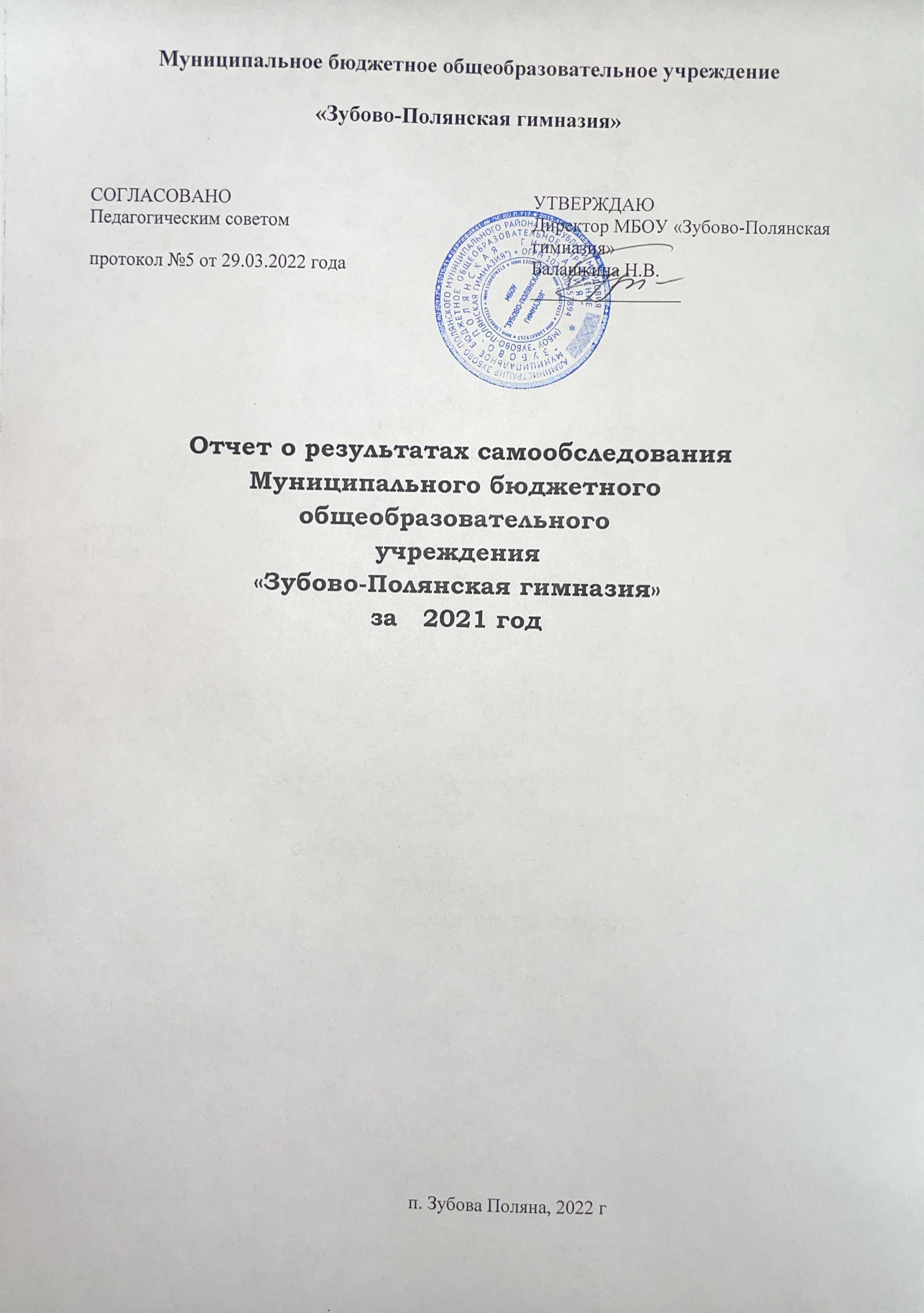 		СОДЕРЖАНИЕ	АНАЛИТИЧЕСКАЯ ЧАСТЬI. Общие сведения об образовательной организацииII. Особенности управленияIII. Оценка образовательной деятельностиIV. Содержание и качество подготовкиV. Оценка востребованности выпускниковVI. Оценка организации учебного процессаVII. Оценка качества кадрового обеспеченияVIII. Оценка качества учебно-методического и библиотечно-информационного обеспечения.IX. Оценка материально-технической базы.X. Оценка функционирования внутренней системы оценки качества образованияАНАЛИТИЧЕСКАЯ ЧАСТЬI. ОБЩИЕ СВЕДЕНИЯ ОБ ОБРАЗОВАТЕЛЬНОЙ ОРГАНИЗАЦИИ    МБОУ «Зубово-Полянская гимназия» расположена в центре поселка Зубова Поляна. Большинство семей обучающихся проживает в домах типовой застройки: 92 процента − рядом с Гимназией, 8 процентов – в близлежащих поселках Лесоучасток, Красный Октябрь. Основным видом деятельности Гимназии является реализация общеобразовательных программ начального общего, основного общего и среднего общего образования.         В МБОУ «Зубово-Полянская гимназия» успешно  реализуются  программы начального общего образования, основного общего образования и среднего общего образования. Как показал анализ результатов освоения ООП НОО и ООП ООО в Гимназии созданы оптимальные условия для перехода на новые стандарты.  Таким образом, в 2021 году в Гимназии реализовывались:С текстами  программ можно ознакомиться на сайте Гимназии :       В соответствии с образовательными программами в учебный план Гимназии включены:- предметные области, являющиеся обязательными при реализации ФГОС;-перечень учебных предметов, обязательных для изучения на указанных ступенях обучения;- перечень предметов, необходимых для реализации компонента образовательных программ, формируемых Гимназией.       Также Гимназия реализует адаптированную основную общеобразовательную программу начального общего, основного общего образования обучающихся детей  с задержкой психического развития (вариант 7.1) детей-инвалидов  и дополнительные общеразвивающие программы.                                             II. ОСОБЕННОСТИ УПРАВЛЕНИЯ      Управление в МБОУ «Зубово-Полянская гимназия» осуществляется на принципах единоначалия и самоуправления.Таблица 1. Органы управления, действующие в Гимназии    Управленческий аппарат сформирован, распределены функциональные обязанности между членами администрации, регламентируемые приказом по образовательному учреждению МБОУ «Зубово-Полянская гимназия». Управление Гимназией осуществляется в соответствии с законодательством Российской Федерации, Уставом общеобразовательного учреждения и строится на принципах единоначалия и самоуправления. В основе модели управления Гимназией лежит принцип развития личности ребенка через развитие личности учителя. Управление развитием Гимназии осуществляет директор, его заместители, руководители предметных кафедр. Для осуществления учебно-методической работы в Гимназии создан Научно-методический совет, кафедра воспитания и 4  предметные кафедры:кафедра гуманитарного образования;кафедра естественно-научного и математического образования;кафедра начального образования;кафедра эстетической и физической культуры.      В целях учета мнения обучающихся и родителей (законных представителей) несовершеннолетних обучающихся в Гимназии действует Совет старшеклассников и Общешкольный родительский комитет.    По итогам 2021 года система управления Гимназией оценивается как эффективная, позволяющая учесть мнение работников всех участников образовательных отношений. В следующем году изменение системы управления не планируется.	III. ОЦЕНКА ОБРАЗОВАТЕЛЬНОЙ ДЕЯТЕЛЬНОСТИОбразовательная деятельность МБОУ «Зубово-Полянская гимназия» организуется в соответствии:с Федеральным законом от 29.12.2012 № 273-ФЗ «Об образовании в Российской Федерации»;приказом Минобрнауки от 06.10.2009 № 373 «Об утверждении и введении в действие федерального государственного образовательного стандарта начального общего образования»;приказом Минобрнауки от 17.12.2010 № 1897 «Об утверждении федерального государственного образовательного стандарта основного общего образования»;приказом Минобрнауки от 17.05.2012 № 413 «Об утверждении федерального государственного образовательного стандарта среднего общего образования»;СП 2.4.3648-20 «Санитарно-эпидемиологические требования к организациям воспитания и обучения, отдыха и оздоровления детей и молодежи»;СанПиН 1.2.3685-21 «Гигиенические нормативы и требования к обеспечению безопасности и (или) безвредности для человека факторов среды обитания» (действуют с 01.03.2021);СП 3.1/2.4.3598-20 «Санитарно-эпидемиологические требования к устройству, содержанию и организации работы образовательных организаций и других объектов социальной инфраструктуры для детей и молодежи в условиях распространения новой коронавирусной инфекции (COVID-19)»;основными образовательными программами по уровням образования, включая учебные планы, календарные учебные графики;расписанием занятий.      Учебный план 1–4-х классов ориентирован на четырехлетний нормативный срок освоения основной образовательной программы начального общего образования (реализация ФГОС НОО), 5–9-х классов – на пятилетний нормативный срок освоения основной образовательной программы основного общего образования (реализация ФГОС ООО), 10–11-х классов – на двухлетний нормативный срок освоения образовательной программы среднего общего образования (ФГОС СОО). Форма обучения: очная.Язык обучения: русский.Таблица 2. Режим образовательной деятельностиНачало учебных занятий – 8 ч 30 мин.Таблица 3. Общая численность обучающихся, осваивающих образовательные программы в 2021 годуВсего в 2021 году в образовательной организации получали образование  429 обучающихся.Об антикоронавирусных мерах   МБОУ «Зубово-Полянская гимназия» в течение 2021 года продолжала профилактику коронавируса. Для этого были запланированы организационные и санитарно-противоэпидемические мероприятия в соответствии с СП 3.1/2.43598-20 и методическими рекомендациями по организации работы образовательных организаций в Республике Мордовия.  Так, Гимназия:закупила бесконтактные термометры, рециркуляторы передвижные для каждого кабинета, средства для антисептической обработки рук, маски медицинские, перчатки;разработала графики входа обучающихся через четыре входа в Гимназию и уборки, проветривания кабинетов, рекреаций, а также создала максимально безопасные условия приема пищи;подготовила новое расписание со смещенным началом уроков, чтобы минимизировать контакты обучающихся;разместила на сайте МБОУ «Зубово-Полянская гимназия» необходимую информацию об антикоронавирусных мерах. Переход на новые ФГОС      Для перехода с 1 сентября 2022 года на ФГОС начального общего образования, утвержденного приказом Минпросвещения от 31.05.2021 № 286, и ФГОС основного общего образования, утвержденного приказом Минпросвещения от 31.05.2021 № 287, МБОУ «Зубово-Полянская гимназия» разработало и утвердило дорожную карту, чтобы внедрить новые требования к образовательной деятельности. В том числе определило сроки разработки основных общеобразовательных программ – начального общего и основного общего образования, вынесло на общественное обсуждение перевод всех обучающихся начального общего и основного общего образования на новые ФГОС и получило одобрение у 96% участников обсуждения. Для выполнения новых требований и качественной реализации программ в МБОУ «Зубово-Полянская гимназия» на 2022 год запланирована масштабная работа по обеспечению готовности всех участников образовательных отношений через новые формы развития потенциала.   Деятельность рабочей группы за 2021 год по подготовке Гимназии к постепенному переходу на новые ФГОС НОО и ООО можно оценить как хорошую: мероприятия дорожной карты реализованы на 98 процентов. Дистанционное обучение           На основании Постановления Главного государственного санитарного врача Российской Федерации от 21 июля 2021 г № 20 «О мероприятиях по профилактике гриппа и острых респираторных вирусных инфекций в эпидемиологическом сезоне 2021-2022 годов» , Санитарными правилами СанПиН 3.3686-21 «Санитарно-эпидемиологические требования по профилактике инфекционных болезней»  в ноябре-декабре месяце контактные классы, контактные обучающиеся были переведены на изоляцию на дому и временно  переведены на  дистанционное обучение. На время карантина Гимназия  осуществляла реализацию образовательных программ с применением электронного обучения и дистанционных образовательных технологий. При этом стоит отметить, что в 2021 году на основе анализа причин выявленных проблем в 2020 году достигнуты следующие положительные эффекты:появилась стабильность в результативности образовательной деятельности на уровне начального общего и основного общего образования;проработали с родителями (законными представителями) обучающихся вопросы организации обучения в домашних условиях, которые способствуют успешному освоению образовательных программ;Таким образом, полученные в 2021 году результаты свидетельствуют о правильности принятых управленческих решений по внедрению системы наставничества. Профили обучения    В 2020/21 году для обучающихся 10,11-х классов были сформированы 2 профиля: социально-гуманитарный и естественно-математический. Наибольшей популярностью пользуется  социально-гуманитарный профиль. В 2021 году с учетом запросов обучающихся на основании анкетирования были сформированы два  профиля. Таким образом, в 2021/22 учебном году в полной мере реализуется ФГОС СОО и профильное обучение для учащихся 10-х и 11-х классов. Перечень профилей и предметов на углубленном уровне – в таблице 5.Таблица 5. Профили и предметы на углубленном уровнеОбучающиеся с ограниченными возможностями здоровья     В 2021 году в Гимназии обучаются 11 детей-инвалидов, 1 ребенок с ОВЗ.      Из них по форме «Надомное обучение» - 2 обучающихся (ЗПР).     Гимназия  реализует следующие АООП:адаптированная основная общеобразовательная программа начального общего образования обучающихся с задержкой психического развития (вариант 7.1)адаптированная основная общеобразовательная программа основного общего образования обучающихся с задержкой психического развития (вариант 7.1)     В Гимназии созданы специальные условия для получения образования обучающимися с ОВЗ:общеобразовательные классы, где ребенок-инвалид   обучается совместно с обучающимися без ограничений возможностей здоровья по индивидуальной адаптированной образовательной программе.     На протяжении учебного года ведется коррекционная работа педагогом-психологом  и учителем логопедом  с детьми данной категории.Внеурочная деятельность      Организация внеурочной деятельности соответствует требованиям ФГОС уровней общего образования. Структура рабочих программ внеурочной деятельности соответствует требованиям ФГОС к структуре рабочих программ внеурочной деятельности. Все рабочие программы имеют аннотации и размещены на официальном сайте Гимназии. Формы организации внеурочной деятельности включают: кружки, секции, клуб по интересам, летний лагерь.      Реализация программ внеурочной деятельности в период временных ограничений, связанных с эпидемиологической ситуацией 2021 года, проводилась с использованием дистанционных образовательных технологий.      Апрель-май 2021 года. Все курсы внеурочной деятельности (кроме физкультурно-оздоровительного направления) реализовывались в дистанционном формате:были внесены изменения в положение о внеурочной деятельности, в рабочие программы курсов и скорректированы календарно-тематические планирования;составлено расписание занятий в режиме онлайн на каждый учебный день в соответствии с образовательной программой и планом внеурочной деятельности по каждому курсу, при этом предусмотрена дифференциация по классам и время проведения занятия не более 30 минут;проводилось обязательное информирование обучающихся и их родителей об изменениях в планах внеурочной деятельности.      Ноябрь-декабрь 2021 года. В первой четверти 2021/22 учебного года занятия по внеурочной деятельности проводились в традиционном очном формате. Во II учебной четверти – в гибридном формате с учетом эпидемиологической обстановки. В очной форме проводились занятия внеурочной деятельности, которые невозможно вынести на дистант: спортивно-оздоровительные программы и курсы некоторых других направлений, которые требуют очного взаимодействия. Например: Танцевальный кружок в 3-4 классах, курс «Патриот» в 8-10 классах. Выявленные проблемы не повлияли на качество организации внеурочной деятельности. Благодаря внесению необходимых изменений планы внеурочной деятельности НОО, ООО и СОО выполнены в полном объеме, в основном удалось сохранить контингент обучающихся.                                                                                                                              Внеурочная деятельность в 1-4 классах 	 Внеурочная деятельность  в   5-11 классах		Воспитательная работа       Воспитательная работа во втором полугодии 2020/21 учебного года осуществлялась в соответствии с программой духовно-нравственного развития ООП НОО и программами воспитания и социализации ООП ООО и СОО по следующим направлениям:гражданскоевоспитание;патриотическое воспитание;духовно-нравственное воспитание;физическое воспитание, формирование культуры здоровья и эмоционального благополучия;трудовоевоспитание;экологическоевоспитание.        На 2021/22 учебный год гимназия разработала рабочую программу воспитания. Согласно Федеральному закону «Об образовании в Российской Федерации»        воспитание   рассматривается как  «деятельность, направленная на развитие личности, создание условий для самоопределения и социализации обучающихся на основе социокультурных, духовно-нравственных ценностей и принятых в российском обществе правил и норм поведения в интересах человека, семьи, общества и государства, формирование у обучающихся чувства патриотизма, гражданственности, уважения к памяти защитников Отечества и подвигам Героев Отечества, закону и правопорядку, человеку труда и старшему поколению, взаимного уважения, бережного отношения к культурному наследию и традициям многонационального народа Российской Федерации, природе и окружающей среде».     Воспитательная работа  осуществляется по следующим модулям:Инвариантные (обязательные) модули: 	«Классное руководство»	«Школьный урок»	«Курсы внеурочной деятельности» 	«Работа с родителями»	«Самоуправление»	«Профориентация»Вариативные модули:  «Ключевые общешкольные дела»«Организация предметно-эстетической среды» «Детские общественные объединения»«Школьные медиа»«Экскурсии, экспедиции, походы»«Территория безопасного детства»     Воспитательные события в гимназии проводятся в соответствии с календарными планами воспитательной работы НОО, ООО и СОО. Они конкретизируют воспитательную работу модулей рабочей программы воспитания по уровням образования. Виды и формы организации совместной воспитательной деятельности педагогов, школьников и их родителей, разнообразны:коллективные школьные дела;патриотическая акция «Вахта памяти»;трудовые акции «Чистый двор», «Цветник».участие учащихся в республиканских, районных соревнованиях, олимпиадах, конкурсах;трудовые акции;школьное телевидение «Гимн – ТВ;школьная интернет-группа - разновозрастное сообщество школьников и педагогов, поддерживающее интернет-сайт гимназии  и группу в ВКонтакте  (https://vk.com/club193855922);школьная киностудия «Исток»;участие школьников в региональных,  всероссийских конкурсах школьных медиа (Серафимовский учитель).     Гимназия принимала активное участие в воспитательных событиях муниципального, регионального, всероссийского уровней:Участие обучающихся МБОУ «Зубово – Полянская гимназия»в конкурсах и соревнованиях в 2021 году (очно)     В 2021 году классными руководителями использовались различные формы работы с обучающимися и их родителями:индивидуальные беседы с родителями;индивидуальные беседы с родителями;родительские собрания.     На начало 2021/22 учебного года в гимназии сформировано 20 общеобразовательных классов. Классными руководителями 1–11-х классов составлены планы воспитательной работы с классами на учебный год в соответствии с рабочей программой воспитания и календарными планами воспитательной работы гимназии.     В связи с запретом на массовые мероприятия по СП 3.1/2.4.3598-20 школьные и классные воспитательные мероприятия в 2021 году проводились в своих классах. В периоды дистанционного обучения воспитательная работа гимназии осуществлялась в дистанционном формате.     Вывод: воспитательная работа ведется в гимназии на должном уровне.Дополнительное образование     Весна 2021 года. Все дополнительные общеразвивающие программы художественного, социально-гуманитарного направления реализовывались в дистанционном формате:было сформировано расписание занятий на каждый учебный день в соответствии с образовательной программой и программами дополнительного образования, при этом предусмотрена дифференциация по классам;проводилось обязательное информирование обучающихся и их родителей об изменениях в программах дополнительного образования.      Дополнительные общеразвивающие программы физкультурно-спортивного направления реализовывались в очном формате в связи со своей спецификой.     Осень 2021 года. В первой четверти 2021/22 учебного года  занятия по программам дополнительного образования проводились в традиционном очном формате. В очной форме проводились занятия, которые требуют очного взаимодействия: спортивные секции и танцевальные кружок.Танцевальная студия «Ритм»Спортивная секция «Бокс»    Вывод: благодаря внесению необходимых изменений программы дополнительного образования выполнены в полном объеме, удалось сохранить контингент обучающихсяIV. СОДЕРЖАНИЕ И КАЧЕСТВО ПОДГОТОВКИТаблица 6. Статистика показателей за 3 года: с 2019 по 2021год      Приведенная статистика показывает, что положительная динамика успешного освоения основных образовательных программ  сохраняется ,при этом  количество обучающихся Гимназии стабильное.Краткий анализ динамики результатов успеваемости и качества знаний    Таблица 7. Результаты освоения учащимися программы начального общего образования по показателю «успеваемость» в 2021 году.    Если сравнить результаты освоения обучающимися программы начального общего образования по показателю «успеваемость» в 2021 году с результатами освоения учащимися программы начального общего образования по показателю «успеваемость» в 2020 году, то можно отметить, что процент учащихся, окончивших на «4» и «5», снизилось на 3 процента(в 2020-м – 56%). , процент учащихся, окончивших на «5», вырос на 3,5 процента (в 2020-м – 23,5%).    Таблица 8. Результаты освоения учащимися программы основного общего образования по показателю «успеваемость» в 2021 году    Если сравнить результаты освоения обучающимися программы основного общего образования по показателю «успеваемость» в 2021 году с результатами освоения учащимися программы основного общего образования по показателю «успеваемость» в 2020 году, то можно отметить, что процент учащихся, окончивших на «4» и «5», стабильный (в 2020-м был 38%), процент учащихся, окончивших на «5», повысился на 2 процента (в 2020-м – 24%).    Таблица 9. Результаты освоения учащимися программы среднего общего образования по показателю «успеваемость» в 2021 году     Результаты освоения учащимися программы среднего общего образования по показателю «успеваемость» в 2021 учебном году выросли на 10 % (в 2020-м количество обучающихся, которые окончили полугодие на «4» и «5», было 42%), процент учащихся, окончивших на «5» (в 2020-м было 36%).Результаты ГИА      В 2021 году изменились условия прохождения ГИА. Девятиклассники сдавали экзамены в двух форматах: обязательные экзамены по русскому языку и математике в форме ОГЭ и один предмет по выбору в форме внутренней контрольной работы.      ГИА-11 проходило в форме ЕГЭ (для тех, кто поступает в вузы) и ГВЭ (для тех, кто не планирует поступать в вузы). Выпускники 11-х классов, поступающие в вузы, сдавали один обязательный ЕГЭ по русскому языку и ЕГЭ по предметам по выбору. Выпускники, не поступающие в вузы, сдавали два экзамена в форме ГВЭ – по русскому языку и математике.      Особенности проведения ГИА в 2021 году были обусловлены мероприятиями, направленными на обеспечение санитарно-эпидемиологического благополучия населения и предотвращение распространения новой коронавирусной инфекции (COVID-19).Таблица 10. Общая численность выпускников 2020/21 учебного годаГИА в 9-х классах     В 2020/21 учебном году одним из условий допуска обучающихся  9-х классов к ГИА было получение «зачета» за итоговое собеседование. Испытание прошло 10.02.2021 в МБОУ «Зубово-Полянская гимназия » в очном формате. В итоговом собеседовании приняли участие 37 обучающихся (100%), все участники получили «зачет».     В 2021 году все девятиклассники сдали ОГЭ по основным предметам – русскому языку и математике на достаточно высоком уровне. По русскому языку 2 выпускника и по математике 4 выпускника  не набрали минимальное количество баллов и пересдали в дополнительные сроки. Пересдача прошла успешно. Успеваемость составила 100%.  Качество по математике снизилось на 6%, по русскому языку, повысилось  на 1 процент.Таблица 11. Результаты ОГЭ по обязательным предметам    Также все выпускники 9-х классов успешно написали внутренние контрольные работы по выбранным предметам. Результаты написания контрольных работ по предметам по выбору выявили стопроцентную успеваемость и в целом хорошее качество знаний обучающихся. Таблица 12. Результаты контрольных работ в 9-х классах     Замечаний о нарушении процедуры проведения ГИА-9 в 2021 году не было, что является хорошим результатом работы с участниками образовательных отношений в сравнении с предыдущим годом.      Все девятиклассники Гимназии  успешно закончили 2020/21 учебный год и получили аттестаты об основном общем образовании. Аттестат с отличием получили 6 человек, что составило 16 % от общей численности выпускников. Без троек закончили 19 человек, что составило 51%.     Таблица 13. Итоговые результаты выпускников на уровне основного общего образования за три последних годаГИА в 11-х классах     В 2020/21 учебном году одним из условий допуска обучающихся 11-х классов к ГИА было получение «зачета» за итоговое сочинение. Испытание прошло 15.04.2021 в Гимназии. В итоговом сочинении приняли участие 23 обучающихся (100%), по результатам проверки все обучающиеся получили «зачет».     В 2021 году все выпускники 11-х классов (23 человек) успешно сдали ГИА в форме ЕГЭ.Выбор предметов для сдачи ЕГЭ осуществлялся следующим образом:     Значительное количество выпускников выбирают  обществознание, что обусловлено выбором ВУЗов гуманитарной направленности.    Информация о выпускниках, сдававших ЕГЭ по русскому языку     В 2021 году ЕГЭ по математике был предметом по выбору. Обучающиеся, которые поступали в вузы, сдавали ЕГЭ по математике профильного уровня. Повышение баллов по математике в последние два года обусловлено тем, что этот предмет сдавали более подготовленные обучающиеся, которые поступают в вузы.     Средний тестовый балл ЕГЭ по математике и русскому языку за три последних года     В 2021 году из 23 обучающихся 11-х классов, сдающих ЕГЭ, больше всего выбрали обществознание– 20  человек (87%), 13 обучающихся (56%) выбрали историю, 11 человек (47%) – математику, 5 (21%) – географию,  по 4 человека  (17%) – биологию и литературу,  по 2 человека  (8%)– химию и иностранный язык,  1  человек (4%) – физику. Cогласно результатам ЕГЭ успеваемость составила 100 процентов. Качество сдачи экзаменов и средний балл свидетельствуют о том, что уровень знаний обучающихся выше среднего по всем предметам.Результаты ЕГЭ в 2021 году     Положительная динамика  уровня качества образования наблюдается по предметам математика, история, обществознание; высокий уровень качества образования сохраняется по русскому языку, химии, английскому языку. Анализируя результаты ЕГЭ следует отметить, отсутствие выпускников не преодолевших минимального порога. Количество медалистов за последние пять лет     Получили медаль «За особые успехи в учении» в 2020–2021 учебном году: Балашкин Денис, Бабин Даниил, Булдыгин Денис, Кулагина Алина, Мартынов Вадим, Чикарева Ксения.     В целом государственная (итоговая) аттестация подтвердила, что уровень и качество подготовки выпускников соответствуют государственным образовательным стандартам  по программам среднего  общего образования. В конфликтную комиссию по процедуре проведения экзамена не подано.  О  несогласии с выставленными баллами апелляций выпускниками   подано- русский язык-1 чел, история 1 человек.    Все выпускники 11-х классов успешно завершили учебный год и получили аттестаты. Количество обучающихся, получивших в 2020/21 учебном году аттестат о среднем общем образовании с отличием и медаль «За особые успехи в учении», – 6 человек, что составило 7 процентов от общей численности выпускников 2021 года. Без троек завершили обучение 95% выпускников.		Результаты регионального мониторинга     В  соответствии с приказом Министерства образования Республики Мордовия от 15.01.2021 года №11 «О проведении мониторинга качества подготовки обучающихся»  27 апреля в гимназии проводилась Комплексная диагностическая  работа по оценке  метапредметных  результатов ( система знаний  по математике, русскому языку, окружающему миру и литературному  чтению)     В  соответствии с приказом Министерства образования Республики Мордовия от 23.04.2021 года №330 «О проведении мониторинга качества подготовки обучающихся»  18 мая в гимназии проводилась  диагностическая  контрольная работа по  математике         В 2021  году на основании Постановления администрации Зубово-Полянского муниципального района № 176  от 10.03.2021г «Об организации проведения диагностических контрольных работ в 10-11 классах по русскому языку и математике» в рамках развития региональной системы оценки качества образования, в целях выявления фактического уровня знаний обучающихся 10-11 классов.Результаты ВПР      Весной 2021 года для учеников 4,5–8-х классов были проведены всероссийские проверочные работы (ВПР), чтобы определить уровень и качество знаний за учебный год обучения. Ученики  в целом справились с предложенными работами и продемонстрировали хороший уровень достижения учебных результатов. Анализ результатов по отдельным заданиям показал необходимость дополнительной работы. Руководителям школьных предметных кафедр было рекомендовано:спланировать коррекционную работу, чтобы устранить пробелы;провести индивидуальные тренировочные упражнения по разделам учебного курса, которые вызвали наибольшие затруднения;организовать на уроках работу с текстовой информацией, что должно сформировать коммуникативную компетентность школьника: погружаясь в текст, грамотно его интерпретировать, выделять разные виды информации и использовать ее в своей работе;совершенствовать навыки работы учеников со справочной литературой.Таблица сравнения результатов ВПР    ВПР показали значительное снижение результатов по сравнению с итоговой оценкой за третью четверть снизилось  качество знаний по  по русскому языку в6, 7 классах, математике в 8 классах,биологии в 6 классах, географии и обществознанию  в 7 классах. Причины несоответствия результатов ВПР и оценок:отсутствие дифференцированной работы с обучающимися;низкий уровень сформированности навыков самоконтроля, включая навыки внимательного прочтения текста задания, предварительной оценки правильности полученного ответа и его проверки;Активность и результативность участия в олимпиадах    В 2021 году проанализированы результаты участия обучающихся Зубово-Полянской гимназии в олимпиадах и конкурсах всероссийского, регионального, муниципального и школьного уровней.      Весна 2021 года, ВсОШ. Количественные данные по всем этапам Всероссийской олимпиады школьников в 2020/21 учебном году показали стабильно высокий объем участия.      На основании Приказа Министерства образования и науки Российской Федерации (Минобрнауки России) от 18.11.2013 №1252 «Об утверждении Порядка проведения Всероссийской олимпиады школьников», зарегистрированного в Минюсте РФ 21 января 2014 г. № 31060 (с изменениями, внесёнными приказом от 17 марта 2015 г. №249), на основании Приказа Министерства Просвещения Российской Федерации №604 от 24.11.2020 г. «Об установлении сроков регионального этапа всероссийской олимпиады школьников по общеобразовательным предметам в 2020-2021 учебном году» с 12.01.2021 по 22.02.2021 г. проводился региональный этап Всероссийской олимпиады школьников.     По результатам муниципального этапа Всероссийской олимпиады школьников было отобрано 46 участников 7-11 классов, из них 42 ученика представляли Зубово-Полянский район на региональном уровне. РЭ ВОШ проводился по 22 предметам.      От нашей гимназии для участия в олимпиаде было отобрано 12 участников 7-11 классов, представлявших нашу гимназию на Региональном этапе  Всероссийской олимпиады школьников по следующим предметам: Балашкин Д. – 11 – по английскому языку; Бабин Д. – 11 – по биологии; Кулагина А. – 11 – по литературе; Дубинский А. – 9а кл. – по химии; Вашлаева Е. – 10 - по литературе; Афанасьева В. – 10 – по литературе; Мартынов В. – 11 - по астрономии, Кореньков А. – 11 – по астрономии; Кинякина В. – 8а – по искусству; Пронина А. – 8б – по искусству, Афанасьев Н. – 7б – по физике, Кисткина А. – 5а – по мокшанскому языку.Литература  (11 класс)Из 46 участников: победитель – 3; призёров – 14Английский язык  (11 класс)Из 43 участников: победитель – 4; призёров – 16Приняли участие:Физика (7 класс) – Афанасьев Никита – участие. Участников – 53 человека. Набрала 16 балл из 100. Место в рейтинге – 42. Учитель: Осипова М.В.Астрономия (11 класс) – Мартынов Вадим – участие. Участников – 28 человека. Набрал 0 баллов из 50. У победителя –36. Место в рейтинге – 26. Учитель: Осипова М.В.Астрономия (11 класс) – Кореньков Антон – участие. Участников – 28 человека. Набрал 0 баллов из 50. У победителя –36. Место в рейтинге – 22. Учитель: Осипова М.В.Русский язык (10 класс) – Афанасьева Вера – участие. Участников – 45 человек. Набрала 46 баллов из 100. У победителя –97. Место в рейтинге – 37. Учитель: Баграмян И.Н.Русский язык (10 класс) – Вашлаева Екатерина – участие. Участников – 45 человек. Набрала 63 баллов из 100. У победителя –97. Место в рейтинге – 23. Учитель: Баграмян И.Н.Биология (11 класс) – Бабин Даниил – участие. Участников – 49 человек. Набрал 78 баллов из 204. У победителя 146,5 баллов. Место в рейтинге – 35. Учитель: Лопухова Н.И.Химия (9 класс) – Дубинский Андрей – участие. Участников – 37 человек. Набрал 52,5 балла из 140. У победителя – 102 баллов. Место в рейтинге – 10. Учитель: Лопухова Н.И.      Осень 2021 года, ВсОШ. В 2021/22 году в рамках ВсОШ прошли школьный и муниципальный этапы. Анализируя результаты двух этапов, можно сделать вывод, что количественные показатели не изменились по сравнению с прошлым учебным годом, а качественные – стали выше на 6,6% на ШЭ ВсОШ и снизились на 27,4% на МЭ ВсОШ.      В текущем учебном году ШЭ ВсОШ по 6 предметам  (физике, биологии, астрономии, математике, химии, информатике) проводился с использованием информационного ресурса «Онлайн. Курсы» Образовательного центра «Сириус» в информационно-телекоммуникационной сети Интернет в период с 29 сентября по 27 октября. По остальным 16 предметам ШЭ олимпиады проводился в обычном режиме. (ПРИЛОЖЕНИЕ)     Итоги ШЭ ВсОШ следующие:- время проведения – с 20 сентября по 29 октября 2021 г.;- приняли участие – обучающиеся с 2 по 11 класс в количестве 382 (556) человека;- количество победителей –140 человек. Если учитывать, что один и тот обучающийся участвовал в олимпиаде по нескольким предметам, то количество победителей составляет 76 человек;- количество призёров – 210 человека;- общее количество победителей и призёров – 350.     Таким образом, в этом году доля победителей и призёров от общего количества участников составляет 63%. В 2020-2021 году она составляла 62%. Очевидно, что по сравнению с прошлым учебным годом доля победителей и призёров стабильна.      МЭ ВсОШ проводился с 10 ноября по 15 декабря 2021 г. по всем общеобразовательным предметам по заданиям, разработанным региональными предметно-методическими комиссиями. Проверка олимпиадных работ осуществлялась членами жюри из числа педагогических работников района.     Итоги МЭ ВсОШ следующие:- приняли участие – обучающиеся с 3 по 11 класс в количестве 225 человек. Если учитывать, что один и тот обучающийся участвовал в олимпиаде по нескольким предметам, то количество участников составит 85 человека;- количество победителей – 12 человек;- количество призёров – 28 человека;- общее количество победителей и призёров – 40.     Таким образом, в этом году доля победителей и призёров от общего количества участников составляет 47%. 40 призовых мест разделили 29 человек. В 2020-2021 году она составляла 74,6% (участников было 67 чел., а призовых мест – 50, которые разделили 31 чел.). Очевидно, что по сравнению с прошлым учебным годом доля победителей и призёров значительно снизилась, на 27,6%.Динамика участия в муниципальном этапе ВсОШ    Стоит обратить внимание на существенное снижение динамики муниципального уровня ВсОШ, начиная с 2019 г. Если в 2019 г. количество победителей составляло 26 чел. (30,6%) от 85 участников, то в 2021 году количество победителей – 12 чел. (14,1%), т.е. сократилось вдвое, при том же числе участников.  Число призёров в 2019 г. составляло – 59 чел. (69,4%), то в 2021 г. данный показатель снизился до 28 чел., что составляет 33% от 85 участников.      Хорошие знания и результаты на МЭ ВсОШ показали обучающиеся по биологии, английскому языку, географии, литературе, обществознанию, русскому языку, праву, мокшанскому языку. Менее успешным было участие в олимпиадах по ОБЖ, химии, истории, немецкому языку. Слабые знания показали учащиеся по математике, физике, астрономии, физической культуре, искусству. По этим предметам нет ни одного победителя и призёра. По таким предметам, как информатика, экономика, экология, технология (технический труд) мы не участвуем.     По количеству призовых мест можно отметить следующие предметы, участников и педагогов:     РЭ ВсОШ проводился с 11 января по 25 февраля 2022 г. По результатам муниципального этапа Всероссийской олимпиады школьников было отобрано 66 участников 7-11 классов, из них 47 ученик представлял Зубово-Полянский район на региональном уровне. РЭ ВОШ проводился по 22 предметам.      От нашей гимназии для участия в олимпиаде было отобрано 10 участников 4, 8-11 классов, представлявших нашу гимназию на Региональном этапе  Всероссийской олимпиады школьников по следующим предметам: Каскова В. – 9б – по английскому языку; Белоусов И. – 11 – по географии; Стёпушкина Е. – 10 – по географии; Афанасьева В. – 11 кл. – по химии; Вашлаева Е. – 11 - по русскому языку; Афанасьева В. – 11 – по русскому языку; Шалаев О. – 8а - по астрономии, Нефёдов А. – 10 – по праву; Митряйкина А. – 10 – по немецкому языку; Капкаева Д. – 4б – по мокшанскому языку. По уважительным причинам (заболевание) в РЭ не участвовали 3 человека: Каскова В. – 9б – по английскому языку; Шалаев О. – 8а - по астрономии, Митряйкина А. – 10 – по немецкому языку.     2 учащихся ОУ Зубово-Полянского района стали победителями (Явасская СОШ – 1 чел.: – Надёшкина Вероника – мокшанский язык – 5 кл.; Жуковская СОШ –1 чел.: Кисткин Николай – технология – 9 кл.)  и 3 - призёрами регионального этапа олимпиады (Зубово-Полянская СОШ№1 – 2 чел.: Надейкина К. – литература – 10 кл., Бычкова Т. – литература – 10 кл.; Сосновская СОШ – 1 чел.: Щукина Ю. – обществознание – 10 кл. – второй год). Химия (10 класс)Из 44 участников: победителей – 5; призёров - 3Химия (11 класс)Из 44 участников: победителей – 3; призёров - 10Приняли участие:Мокшанский язык (4б класс) – Капкаева Дарья – участие. Участников – 11 человек. Набрала 83 баллов из 100. Победителя – 98. Место в рейтинге – 6. Учитель: Белкина А.Д.Право (10 класс) – Нефёдов Александр – участие. Участников – 50 человек. Набрал 34 балл из 100. У победителя –68. Место в рейтинге – 18. Учитель: Баграмян В.В.География (11 класс) – Белоусов Иван – участие. Участников – 39 человек. Набрал 24,8 баллов из 100. У победителя –71. Место в рейтинге – 28. Учитель: Надёжкина Г.Н.География (10 класс) – Стёпушкина Елена – участие. Участников – 29 человек. Набрал 32,7 баллов из 100. У победителя –56,2. Место в рейтинге – 8. Учитель: Надёжкина Г.Н.Русский язык (11 класс) – Афанасьева Вера – участие. Участников – 56 человек. Набрала 20,1 баллов из 100. Победителя –нет. Призёр – 42,9. Место в рейтинге – 10. Учитель: Босамыкина Е.В.Русский язык (11 класс) – Вашлаева Екатерина – участие. Участников – 56 человек. Набрала 8,9 баллов из 100. Победителя –нет. Призёр – 42,9. Место в рейтинге – 28. Учитель: Баграмян И.Н.Химия (11 класс) – Афанасьева Вера – участие. Участников – 44 человека. Набрал 24,5 балла из 140. У победителя – 128 баллов. Место в рейтинге – 33. Учитель: Лопухова Н.И.     В 2019-2020 учебном году по гимназии было 3 призёра (Балашкин Д., Кулагина А., Шукшин А.); в 2020-2021 – 1 победитель (Балашкин Д.) и 1 призёр Кулагина А.), в 2021-2022 – нет ни победителей, ни призёров. Очевидно, что идёт снижение количества победителей и призёров. Одной из причин является то, что некоторые обучающиеся участвуют сразу в нескольких олимпиадах. Это существенно сказывается на качестве подготовки к олимпиадам по разным предметам и большой загруженности одного обучающегося. Смежные задания олимпиады также снижают интерес обучающихся к ней. Стать победителем или призёром ВсОШ, не выходя за рамки школьной программы, невозможно. Но у учителей-предметников, особенно по профильным дисциплинам, есть все возможности работать с мотивированными обучающимися.Активность и результативность участия в дистанционных конкурсных мероприятиях разного уровня     В 2021 году был проанализирован объем участников дистанционных конкурсных мероприятий разных уровней. Дистанционные формы работы с учащимися, создание условий для проявления их познавательной активности позволили принимать активное участие в дистанционных конкурсах регионального, всероссийского и международного уровней. Результат – положительная динамика участия в олимпиадах и конкурсах исключительно в дистанционном формате.    Таблица  Результативность учащихся в творческих конкурсах, спортивных соревнованиях, мероприятиях в сфере культуры и искусстваВ течение 2021 года обучающиеся гимназии принимали успешное участие в конкурсах различного уровня:Организация учебно-исследовательской деятельности обучающихсяС 2008 года в гимназии активно работает научное общество учащихся «Интеллект». Работа в НОУ включает теоретические занятия, практические работы, экскурсии на производства, в учреждения, музеи, архивы и т. д.; написание и защиту научно-исследовательских проектов, подготовку и проведение предметных декад, подготовка и участие в конференциях. V. ВОСТРЕБОВАННОСТЬ ВЫПУСКНИКОВ    Количество выпускников, поступающих в вузы Мордовии, стабильно растет. В 2021 году 7 выпускников поступили в Вузы Мордовии, 2 в техникумы Мордовии (39%).VI. ОЦЕНКА ОРГАНИЗАЦИИ УЧЕБНОГО ПРОЦЕССА        Организация учебного процесса в МБОУ «Зубово-Полянская гимназия» регламентируется режимом занятий, учебным планом, календарным учебным графиком, расписанием занятий, локальными нормативными актами.Образовательная деятельность в Гимназии осуществляется по пятидневной учебной неделе для 1–11-х классов. Занятия проводятся в одну смену. В соответствии с СП 3.1/2.43598-20 и методическими рекомендациями по организации начала работы образовательных организаций  в 2021/22 учебном году Гимназия:1. Уведомила управление Роспотребнадзора о дате начала образовательного процесса;2. Разработала графики входа учеников через четыре входа в учреждение;3. Подготовила новое расписание со смещенным началом урока и закрепленными зонами отдыха для каждого класса, чтобы минимизировать контакты учеников;4. Закрепила классы за кабинетами;5. Составила и утвердила графики уборки, проветривания кабинетов и рекреаций;6. Подготовила расписание работы столовой и приема пищи с учетом дистанцированной рассадки классов, учеников к накрыванию в столовой не допускали;7. Разместила на сайте Гимназии необходимую информацию об антикоронавирусных мерах, ссылки распространяли по официальным родительским группам в WhatsApp;8. Закупила бесконтактные термометры, рециркуляторы передвижные, средства для обработки рук, маски медицинские, перчатки. Запасы регулярно пополняются, чтобы их хватало на два месяца.     С целью снижения напряженности среди родителей по вопросу дистанционного обучения в 2021 году на сайте МБОУ «Зубово-Полянская гимназия» был организован специальный раздел, обеспечена работа горячей телефонной линии по сбору информации о проблемах в организации и по вопросам качества дистанционного обучения.       По окончании 2020/21 учебного года в адрес Гимназии поступили благодарности от родителей отдельных классов в адрес педагогов, качественно организовавших период дистанционного обучения. Осенью количество обращений родителей по вопросам организации качества дистанционного обучения сократилось. Этому способствовала работа по обеспечению открытости материалов методического и психолого-педагогического характера по вопросам роли родителей в создании необходимых условий для обучения учащихся в случае временного их перевода на обучение с применением дистанционных и электронных форм.VII. ОЦЕНКА КАДРОВОГО ОБЕСПЕЧЕНИЯ     В целях повышения качества образовательной деятельности в Гимназии проводится целенаправленная кадровая политика, основная цель которой – обеспечение оптимального баланса процессов обновления и сохранения численного и качественного состава кадров в его развитии в соответствии с потребностями гимназии и требованиями действующего законодательства.     Основные принципы кадровой политики направлены:на сохранение, укрепление и развитие кадрового потенциала;создание квалифицированного коллектива, способного работать в современных условиях;повышение уровня квалификации персонала.     На период самообследования в Гимназии работают 45 педагогов, из них 7 – внутренних совместителей. Из них один человек имеет среднее специальное образование и обучается в педагогическом университете. Характеристика кадрового состава МБОУ «Зубово-Полянская гимназия»Аттестация педагогических работников в 2021 году    Таким образом, 20% педагогов гимназии аттестовано в текущем году.    Все педагогические работники своевременно проходят повышение квалификации (в соответствии с требованиями – один раз в три года).Прохождение курсов ПК учителями гимназии в 2021 году    Таким образом, 40% педагогов гимназии прошли курсы ПК в 2021 году, что на 4,4% больше по сравнению с 2020 г.Пполученные данные свидетельствуют об эффективности работы с кадрами и выбранными дополнительными профессиональными программами (повышение квалификации) по совершенствованию ИКТ‑компетенций, работе с цифровыми инструментами и необходимости работы с новыми кадрами по данному направлению.     В связи с обязательным обеспечением условий формирования функциональной грамотности и в план непрерывного профессионального образования педагогических кадров МБОУ «Зубово-Полянская гимназия» включены мероприятия по оценке и формированию функциональной грамотности – читательской, математической, естественно-научной, финансовой, креативного мышления, глобальных компетенций в рамках внутриорганизационного обучения и организации обучения по дополнительным профессиональным программам (повышение квалификации) педагогов предметных и метапредметных профессиональных объединений.      Анализ кадрового потенциала МБОУ «Зубово-Полянская гимназия» для внедрения требований нового ФГОС основного общего образования в части обеспечения углубленного изучения учебных предметов с целью удовлетворения различных интересов обучающихся показывает недостаточную готовность педагогов. В связи с чем принято решение о пересмотре плана непрерывного профессионального образования педагогических и управленческих кадров в МБОУ «Зубово-Полянская гимназия » на 2022-й и последующие годы, развитии системы наставничества и адресной подготовки педагогов по выбранным обучающимися учебным предметам для углубленного изучения на уровне основного общего образования, внедрении системы наставничества и работы в парах.Общественная работа педагогов гимназии     Два сотрудника гимназии являются руководителями районных методических объединений: Баграмян И.Н. (РМО учителей русского языка и литературы), Левина Л.Н. (РМО заместителей директора по УР); 4 сотрудника являются руководителями ММО: Лопухова Н.И. (учителей химии и биологии), Баграмян И.Н. (учителей русского языка и литературы), Автаева Т.И. (учителей начальных классов), Осипова М.В. (учителей физики и астрономии).          Пять учителей гимназии являются экспертами аттестационной комиссии педагогов района:Баграмян И. Н.Каскова С.И.Чекмарёва А.Ю.Надёжкина Г.Н.Белкина А. Д.Сведения о молодых специалистах, наставниках     С 1.09.2014 г. в МБОУ «Зубово-Полянская гимназия» действует проект «Школа молодого педагога». Этот проект охватывает совместную деятельность молодого специалиста и его наставника, а также предусматривает контроль со стороны администрации гимназии.     В МБОУ «Зубово-Полянская гимназия» наметилась устойчивая тенденция повышения мотивации педагогов к распространению своего педагогического опыта.Участие педагогов в научно-практических конференциях и конкурсах профессионального мастерстваВ целом, прослеживается положительная динамика и по увеличению числа педагогов, участвующих в различных конкурсах профессионального мастерства, и по результативности участия, и по расширению спектра конкурсов. Отрадно, что в этот процесс вовлекаются «новые лица». Но, к сожалению, из-за эпидемиологической ситуации, связанной с распространением новой коронавирусной инфекции (COVID-19) многие массовые мероприятия были запрещены в 2021 г.Методический проект «Дни науки и творчества»          Педагогический коллектив МБОУ «Зубово-Полянская гимназия» пятый год реализует проект методической работы – «Дни науки и творчества» - в целях развития личности обучающихся, их самореализации через организацию урочной и внеурочной деятельности, развития у учащихся опыта самостоятельной и творческой деятельности: образовательной, учебно-исследовательской и проектной, социальной, художественной. Данная форма работы способствует развитию творческой инициативы педагогов и распространению передового педагогического опыта.      В текущем году методический проект приурочен к проведению Года Науки и технологий, объявленного Президентом Российской Федерации (Указ Президента Российской Федерации от 25.12.2020 г. №812 «О проведении в Российской Федерации Года Науки и технологий»). В течение всей третьей четверти педагогами гимназии были проведены открытые уроки, клубные часы, внеклассные мероприятия, спортивные соревнования, мастер-классы, работали выставки поделок и рисунков, выполненных гимназистами. Девизом проекта стали слова «В знании – сила, в творчестве - дух».       А начались Дни науки и творчества с торжественного радиообращения ведущих 8 февраля, в День российской науки в РФ. Всех участников проекта поздравили со знаменательным событием и пожелали учителям неиссякаемой энергии и высоких профессиональных достижений, а учащимся – высокой целеустремлённости, плодотворной работы, новых побед и вдохновения: «Верьте в себя, реализуйте все свои способности, и тогда мир Наук откроет для вас новые удивительные перспективы!».         С момента открытия проекта и до его окончания ученический и педагогический коллективы работали на одном дыхании, открывая для себя границы наук, не только познавая новое и неизведанное, но и внося в уже известные факты частицы творчества. Так, на уроке литературы учащиеся 4а класса вместе с Песковой О.В. через музыкальное восприятие произведения проанализировали рассказ К.Г.Паустовского «Корзина с еловыми шишками».          Полным погружением в глубины знания отличались точные науки. На уроке систематизации и закрепления по теме «Уравнения разных видов» юные математики 3б класса с Князевой Н.Л. использовали всевозможные способы решения примеров с одним неизвестным. А учащиеся 6б класса с Поповой Л.А. «вели научные споры» по теме «Положительные и отрицательные числа». С математиками более старшего возраста, учениками 11 класса, Каскова А.С. провела мастер-класс по подготовке к ЕГЭ. Митрейкина В.Б. и обучающиеся 4б класса применяли на практике такие математические понятия, как скорость, время расстояние. Самые маленькие математики, только делающие первые шаги в науке, учащиеся 1а класса под руководством Николаевой С.А. устанавливали связи между суммой и слагаемыми, а также вычитали из чисел 6,7. Созданию «Базы данных» был посвящён урок информатики в 7б классе (учитель Ураев А.В.).         Не менее познавательными были уроки по предметам естественнонаучного цикла. Так, в «Путешествие по гидросфере» вместе с Надёжкиной Г.Н. отправились ребята из 6б класса на уроке географии. Изучением и характеристикой звёзд во время интегрированного урока по физике и астрономии занимались учащиеся 11 класса совместно с Осиповой М.В. Лопухова Н.И. подготовила стенд «Наука и жизнь» и проводила экскурсии для учащихся 9-11 классов, знакомя детей с новыми достижениями науки в различных областях знаний.         Уроки предметов гуманитарного цикла представляли собой синтез науки и творчества. Так, трагедию одиночества человека в мире людей на примере рассказа А.П.Чехова «Тоска» рассмотрели ребята 9а класса с Жителевой Е.И. в ходе работы творческой мастерской. Урок-творческий проект «Моя любимая буква» представили ученики 1б класса. Ребята совместно с родителями и под руководством Автаевой Т.И. изготовили поделки в виде букв алфавита. Много нового узнали учащиеся 3а класса во время урока-посвящения, приуроченного к празднованию 115-летию со дня рождения Агнии Барто (учитель Милакина Н.А.). В ходе интегрированного урока литературы и истории  учащиеся 7б класса совместно с Баграмян И.Н. и Баграмяном В.В. рассмотрели образ исторического события в литературном произведении на примере рассказа И.С.Шмелёва «Страх». На уроках-викторинах «Знаем историю Древнего мира» в 5-х классах ребята не только продемонстрировали свои знания, но и инсценировали мифы и легенды этого исторического периода (учителя Чикарев О.Г., Рузманова М.В.).         Знания в области науки «Лингвистика» ребята раскрывали не только на уроках иностранного языка, но и на родном мокшанском. Разные виды вопросительных предложений в английском языке рассмотрели ребята 5а класса вместе с Вашлаевой Н.И. Чтением гласных букв в открытом слоге занимались начинающие лингвисты 2а класса под руководством Голенкова Д.В. Изучению этикета празднования Дня рождения был посвящён урок английского языка в 3б классе (учитель Каскова С.И.). Модным тенденциям в одежде на уроке немецкого языка уделили внимание ребята 6а класса вместе с Горноуховой Е.С. Теме любви к родному краю и малой Родине был посвящён урок мордовского языка. Ребята 5а класса с Белкиной А.Д. в национальных костюмах читали стихи, исполняли песни, инсценировали на родном мокшанском языке.         Обучающиеся гимназии не только демонстрировали свои познания в области различных наук, но и раскрывали свои творческие способности. Ребята 2а класса с Чекмарёвой А.Ю. учились у зимы морозным узорам на стёклах, а учащиеся 5а класса осваивали точечную роспись по дереву в технике «Пуантилизм». Колокольность в музыке и изобразительном искусстве пятиклассники рассмотрели совместно с Сандаровой Т.Ф. Учащиеся 2а класса под руководством Кочемасовой Н.А. обучались ведению мяча в движении и на месте, необходимому в баскетболе. А вот обучающиеся 10 класса вместе с Кондратьевым А.С. совершенствовали броски в движении и с места во время учебной игры в баскетбол. Весело и азартно прошли «Весёлые старты» в 6а классе (учитель Дашкин В.А.).       В жизни важно применять имеющиеся знания. Так, но занятии с учителем-логопедом Шмагиной И.Ф. первоклашки учились различать звук [к] от буквы «к». Правилам вежливости обучались на уроке «Окружающий мир» ребята 2б класса под руководством Пироговой О.А. Старшеклассники, учащиеся 9а, совместно с Осиповым А.Н. на уроке ОБЖ познакомились с правилами поведения при угрозе террористического акта. Актуальным на сегодняшний день является изготовление санитарной маски. Кузьмина Л.В. провела с девочками 7а класса мастер-класс по её пошиву.        Творчество гимназистов ярко было представлено на внеурочных занятиях. Воспитанники ГПД №1, ребята 1б класса, поучаствовали в викторине «В гостях у сказки» (воспитатель Лысякова Н.А.). Аппликации и поделки к праздникам готовили учащиеся ГПД №2 и ГПД №3 под руководством воспитателей Коржемановой Г.А. и Бычковой Е.Н. Привалова Т.Н. для обучающихся 4-х классов совместно с членами юношеской киностудии «Исток» представили новую работу – мультипликационный фильм «Девочка, которая наступила на хлеб».          Во время торжественного закрытия проекта «Дни науки и творчества - 2021» были подвены итоги столь масштабного мероприятия. VIII. ОЦЕНКА УЧЕБНО-МЕТОДИЧЕСКОГО И БИБЛИОТЕЧНО-ИНФОРМАЦИОННОГО ОБЕСПЕЧЕНИЯОбщая характеристика:объем библиотечного фонда – 24 856 единиц;книгообеспеченность – 100 процентов;Художественная литература- 14 508 единицобъем учебного фонда – 9441 единиц.     Фонд библиотеки формируется за счет федерального  бюджета, поступило учебников в 2021 году 639 единиц.     Фонд библиотеки соответствует требованиям ФГОС, учебники фонда входят в федеральный перечень. Оснащенность библиотеки учебными пособиями достаточная. Фонд дополнительной литературы оцифрован полностью. Отсутствует финансирование библиотеки на закупку периодических изданий и обновление фонда художественной литературы.IX. ОЦЕНКА МАТЕРИАЛЬНО-ТЕХНИЧЕСКОЙ БАЗЫ.      Материально-техническое обеспечение МБОУ «Зубово-Полянская гимназия» позволяет реализовывать в полной мере образовательные программы. В Гимназии оборудованы 22 учебных кабинета, все оснащены современной мультимедийной техникой, в том числе:лаборатория по физике;лаборатория по химии и биологии;один компьютерный класс;столярная мастерская;кабинет технологии для девочек;     На первом этаже Гимназии оборудованы два спортивных зала, столовая и пищеблок.    Асфальтированная площадка для игр на территории Гимназии оборудована полосой препятствий:  две лестницы, лабиринт. Предусмотрена площадка для оздоровительных занятий для инвалидов и детей с ОВЗ.     Дезинфицирующие растворы, моющие средства хранятся в отведенном месте, исключающего доступ к ним детей. Имеется инструкция по дезинфекционной обработке и проведению ежедневной влажной уборки, игровых, спортивных, туалетных, умывальных помещений, пищеблока, обеденного зала и других общественных мест (ежедневная неоднократная и по мере загрязнения обработка –ручки сливных бочков, сиденья на унитазах, ручки дверей, умывальных раковин, унитазов, спортивного инвентаря с использованием щеток, моющих и дезинфицирующих средств). Договор от 17.03.2021г № 2/000172   на дератизацию, дезинсекцию, дезинфекцию имеется.      Водоснабжение: холодна, горячая от котельной – централизованное, имеется резервное горячее водоснабжение в виде электроводонагревателей, установленных на пищеблоке гимназии.      Питьевой режим организован по средствам питьевого фонтанчика в коридоре гимназии, а также посредством выдачи кипяченой питьевой воды.      Канализация – централизованная. Холодной и горячей водой обеспечены туалеты, умывальные раковины в кабинете.       Хозяйственная зона имеет самостоятельный въезд с улицы. Вывоз ТКО осуществляется согласно договора   №1082163528  от 10.01.2022г   с ООО «РЕМОНДИС - Саранск». Для сбора мусора и пищевых отходов на территории хозяйственной зоны, предусмотрена бетонированная площадка с водонепроницаемым твердым покрытием. На площадке установлен контейнер для сбора мусора с крышкой.      Отопление – модульная котельная, для контроля температурного режима помещения и кабинеты оснащены бытовыми термометрами. Вентиляция естественная через оконные фрамуги, и вентиляционные каналы в стене. Конструкция окон позволяет проводить проветривание помещений.      В помещениях пребывания детей, в которых осуществляется образовательная деятельность (дополнительное образование) проводится дезинфекция воздушной среды. Имеется 1 рециркулятор  бактерицидного для обеззараживания воздуха (платформы универсальные передвижные «МЕГИДЕЗ» РБОВ-«МСК»).     Все помещения для пребывания детей имеют естественное освещение. Светопроёмы оборудованы солнцезащитными устройствами – римские шторы. Искусственное освещение представлено люминисцентными лампами, которые находятся в исправном состоянии и не содержат следы загрязнений. Местное освещение отсутствует.      Помещение для дополнительных занятий оборудовано шкафами, наглядными пособиями, партами и стульями, имеется доска, наборы конструкторов для робототехники.      Вся мебель и инвентарь имеет покрытие, допускающее проведение влажной уборки с применением моющих и дезинфекционных средств.     В гимназии на первом этаже имеется медицинский пункт площадью 18,23 кв.м. (процедурная и смотровая), где установлены 2 раковины с подводкой холодной и горячей воды, кушетка смотровая, холодильник для хранения лекарств, стол для манипуляций, шкаф, передвижной рециркулятор для обеззараживания воздуха. В процедурной зоне имеется 2 стола для медсестры, кушетка, стулья, медицинские весы, ростомер, шкаф. Имеется Соглашение о сотрудничестве между образовательной организацией и медицинской организацией по оказанию первичной медико-санитарной помощи обучающимся по месту нахождения медицинской организации от 10.01.2022г (с ГБУЗ РМ «Зубово-Полянским РБ»).     Анализ данных показывает положительную динамику в сравнении с 2020 годом по следующим позициям:материально-техническое оснащение МБОУ «Зубово-Полянская гимназия» позволяет обеспечить реализацию основных образовательных программ с применением дистанционных образовательных технологий на уровне начального общего, основного общего и среднего общего образования на 100 процентов.       При этом полный анализ оснащенности кабинетов согласно требованиям нового ФГОС основного общего образования по предметным областям «Родной язык и родная литература», «Иностранные языки»  показал частичное оснащение комплектами наглядных пособий, специального оборудования, которые обеспечивают развитие компетенций в соответствии с программой основного общего образования.    В гимназии  имеется актовый зал, медицинский кабинет,  библиотека, располагающая достаточным фондом школьных учебников, столовая. Для обеспечения учебно-воспитательного процесса школа располагает определенным перечнем учебно-наглядных пособий, учебного оборудования. Санитарно-гигиенический режим в гимназии удовлетворительный, своевременно осуществляется влажная уборка помещения, соблюдается режим проветривания, норма освещенности. Таким образом, воздушно-тепловой режим и освещение соответствуют норме.        В МБОУ «Зубово-Полянская гимназия» постоянно совершенствуется материально-техническая база кабинетов, в т. ч. оснащение современной учебной мебелью, компьютерной и проекционной техникой. Наличие компьютерной техники в МБОУ «Зубово-Полянская гимназия»   Обеспечение сохранности здоровья  и безопасности участников образовательного процесса      Работа по созданию здоровых условий труда и учебы для работников и обучающихся была организована в соответствии с Федеральным законом «Об образовании в Российской Федерации», Федеральным законом № 181-ФЗ «Об  основах охраны труда в РФ» и другими нормативно-правовыми документами. Здание Гимназии оборудовано автоматической пожарной сигнализацией, системой оповещения людей о пожаре. Первичные средства пожаротушения (огнетушители) своевременно перезаряжаются и проходят гидравлическое испытание. Для обеспечения безопасности Гимназии на пульте охраны установлена тревожная кнопка. Территория имеет ограждение. По периметру здания предусмотрено наружное электрическое освещение.   В целях обеспечения безопасного проведения образовательного процесса в Гимназии ведется круглосуточное видеонаблюдение и дежурство вспомогательного персонала.X. ОЦЕНКА ФУНКЦИОНИРОВАНИЯ ВНУТРЕННЕЙ СИСТЕМЫ ОЦЕНКИ КАЧЕСТВА ОБРАЗОВАНИЯ.     МБОУ «Зубово-Полянская гимназия» обеспечивает разработку и внедрение модели системы оценки качества образования, проведение необходимых оценочных процедур, учет и дальнейшее использование полученных результатов на основе  «Положения  о внутренней системе оценки качества образования в МБОУ «Зубово-Полянская гимназия». Основными пользователями результатов системы оценки качества образования Гимназии являются: учителя, обучающиеся и их родители.Оценка качества образования осуществляется посредством:- системы внутришкольного контроля;-общественной экспертизы качества образования;-лицензирования;-государственной аккредитации;-государственной итоговой аттестации выпускников;-мониторинга качества образования.В качестве источников данных для оценки качества образования используются:- образовательная статистика;-мониторинговые исследования;- социологические опросы;-отчеты работников Гимназии;- посещение уроков и внеклассных мероприятий.  Организационная структура, занимающаяся внутришкольной  оценкой, экспертизой  качества образования и интерпретацией полученных результатов, включает в себя: администрацию гимназии, педагогический совет, научно-методический совет, методические объединения предметных кафедр (комиссии и др.).  Предметом системы оценки качества образования являются:-качество образовательных результатов учащихся (степень соответствия индивидуальных образовательных достижений и результатов освоения учащимися образовательных программ государственному и образовательному стандартам);-качество организации образовательного процесса: доступность образования, условия комфортности получения образования, материально- техническое обеспечение образовательного процесса, организация питания);- качество основных и дополнительных образовательных программ, принятых и реализуемых в Гимназии, условия их реализации;- профессиональная компетентность педагогов, их деятельность по обеспечению требуемого качества результатов образования;-воспитательная работа;-эффективность управления качеством образования и открытость деятельности Гимназии;-состояние здоровья учащихся.     Полученные в ходе самообследования данные  обеспечивают возможность описания состояния образовательной системы Гимназии, дают общую оценку результативности деятельности ОО. По итогам мониторингов в конце учебного года был проведен всесторонний анализ результатов работы, отмечены положительные тенденции развития, а так же поставлены задачи на следующий год.  Национальный проект «Образование»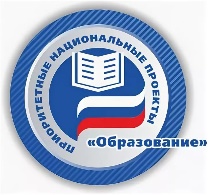 Мобильный технопарк «Кванториум»         Первая сессия очного обучения в агломерации мобильного технопарка «Кванториум» на базе Зубово-Полянской гимназии состоялась с 22 ноября по 5 декабря 2021 года. В ней приняло участие более двухсот обучающихся 5-8 классов Зубово-Полянской гимназии.         Во второй сессии мобильного технопарка «Кванториум», проходившей с 21 февраля по 5 марта 2022 года, приняло участие 289 обучающихся 1-7 классов Зубово-Полянской гимназии и 80 учеников 9-11 классов Зубово-Полянской СОШ №1.         Обучение в мобильном технопарке «Кванториум» осуществлялось по образовательным программам «Промробо/Промдизайн», «Гео/Аэроквантум», «VR/AR», «Хайтек». В работе «Кванториума» использовалось такое профильное оборудование, как шлем виртуальной реальности, квадрокоптеры, робототехнический комплекс, малогабаритный планшетный станок для лазерной резки и гравировки и др.         «Кванториум» - это стартовая площадка, которая поможет обучающимся определиться с выбором будущей профессии, войти в ведущие производства республики и страны, заявить о себе в профессиональной сфере.        Третья сессия очного обучения в агломерации мобильного технопарка «Кванториум» на базе Зубово-Полянской гимназии состоится с 16 по 29 мая 2022 года.         Центр естественно-научной и технологической направленностей «Точка роста»      Федеральным проектом «Современная школа» национального проекта «Образование» предусмотрено, что к концу 2024 года не менее чем 70% образовательных организаций будут реализовывать образовательные программы в сетевой форме в целях повышения эффективности использования инфраструктуры и кадрового потенциала системы образования и расширения возможностей детей в освоении программ общего образования.     Распоряжением Министерства просвещения Российской Федерации №P-6 от 12 января 2021 года о создании на базе общеобразовательных организаций, расположенных  
в сельской местности и малых городах, центров образования естественно-научной и технологической направленностей» утверждены «Методические рекомендации по созданию Центров образования «Точка роста», раскрывающих идеологию, нормативную основу и образовательную деятельность проекта.       Приказ Министерства образования РМ №1364 от 13.11.2020 г. утверждает перечень ОО РМ, на базе которых будут созданы центры образования естественно-научной и технологической направленностей в 2021 году, в их числе Зубово-Полянская гимназия.               Цели Центров «Точка роста»:Совершенствование условий для повышения качества общего образования в общеобразовательных организациях, расположенных в сельской местности и малых городах Расширение возможностей обучающихся в освоении учебных предметов естественно-научной и технологической направленностей Практическая отработка учебного материала по учебным предметам «Физика», «Химия», «Биология»Повышение охвата обучающихся общеобразовательных организаций сельской местности и малых городов образовательными программами общего и дополнительного образования естественно-научной и технологической направленностей на современном оборудовании.      К началу работы Центра естественно-научной и технологической направленности «Точка роста» в Зубово-Полянской гимназии были переоборудованы кабинеты физики/химии/биологии; педагоги Осипова М.В. и Лопухова Н.И.  прошли курсы ПК по теме «Использование оборудования детского технопарка  «Кванториум» и центра «Точка роста» для реализации образовательных программ по физике/биологии/химии в рамках естественно-научного направления».     С 28 по 30 сентября в Нижнем Новгороде проходил Приволжский окружной форум педагогов Центров образования естественно-научной и технологической направленностей «Точка роста», детских технопарков «Кванториум», созданных на базе общеобразовательных организаций, центров цифрового образования детей «IT-куб». В форуме приняла участие делегация Республики Мордовия, в состав которой вошли и педагоги Зубово-Полянской гимназии Левина Л.Н., руководитель центра «Точка роста», и Осипова М.В., учитель физики.Цифровая образовательная среда      Проект «Цифровая образовательная среда» -  часть национального проекта «Образование», который предусматривает создание безопасной цифровой образовательной среды. Минпросвещения реализует такую модель, которая позволит во всех школах создать профили «цифровых компетенций» для учеников и педагогов. Отчётность в школах полностью переведут в электронный вид. Все образовательные организации обеспечат интернетом, а на уроках будут использовать технологии виртуальной и дополненной реальности и «цифровых двойников».       Цель проекта – создание современной и безопасной цифровой образовательной среды, обеспечивающей высокое качество и доступность образования всех видов и уровней.        Ключевыми мероприятиями проекта являются:- внедрение целевой модели цифровой образовательной среды;- обновление материально-технической базы ОО;- обеспечение высокоскоростным бесплатным интернет-соединением;- создание сети центров цифрового образования для детей «IT-куб» и др.         Цель проекта в регионе и муниципальных районах – внедрение ЦОС, цифровизация процесса обучения, выход на индивидуальные траектории обучающихся и непрерывное онлайн обученние педагогов.         Приказ Министерства образования РМ №988 от 31.08.2020 г. утверждает перечень ОО РМ для участия в 2020 году в эксперименте по внедрению в образовательную программу современных цифровых технологий в рамках реализации регионального проекта «Цифровая образовательная среда» национального проекта «Образование», в числе которых и наша Зубово-Полянская гимназия.        Реализация Федерального проекта «ЦОС в МБОУ «Зубово-Полянская гимназия»:Современная компьютерная техникаПереподготовка педагогов и др.        Зубово-Полянская гимназия получила 2 интерактивных комплекса с вычислительными блоками, 30 ноутбуков для компьютерного класса, 2 ноутбука для преподавателей, 1 многофункциональное устройство, 6 ноутбуков для административно-управленческого аппарата.         Интерактивные комплексы с вычислительными блоками представляют собой большой экран и  обеспечивают создание многостраничных уроков с использованием медиаконтента различных форматов, создание надписей и комментариев поверх запущенных приложений, распознавание фигур и рукописного текста, наличие инструментов рисования геометрических фигур и линий. Кроме того, имеются встроенные функции: калькулятор, экранная клавиатура, таймер, редактор математических формул, циркуль, угольник, линейка, транспортир и многое другое.        Данные интерактивные комплексы установлены в кабинетах, где обучаются ученики 5 и 11 классов, и позволяют разнообразить учебный процесс, активизировать мыслительную деятельность обучающихся и творческую активность педагога.       Курсовая подготовка администрации Зубово-Полянской гимназии: «Введение в цифровую трансформацию ОО «Цифровые технологии для трансформации школы»Решения, принятые по итогам общественного обсуждения       Отчёт о результатах самообследования МБОУ «Зубово-Полянская гимназия» за 2021 календарный год размещен на сайте учреждения. Обсуждение состоялось на заседании Педагогического совета. Протокол №5   от 29  марта 2022 года.Решения, принятые после обсуждения:1. Для организационно-правового обеспечения образовательной деятельности МБОУ «Зубово-Полянская гимназия» располагает основным комплектом учредительной, нормативно-правовой и организационно-распорядительной документацией, которая соответствует предъявляемым требованиям; лицензионные требования и нормативы соблюдаются; правила приема, перевода и выпуска обучающихся в образовательном учреждении соответствуют действующему законодательству.2. Организация управления образовательного учреждения осуществляется в соответствии с действующим законодательством, нормативными актами Российской Федерации в области образования, Уставом гимназии.3.Режим занятий обучающихся Гимназии соответствует требованиям Федерального Законодательства и требованиям СанПин СП 3.1/2.4.3598-20, Уставу в части продолжительности учебного года, продолжительности уроков и начала занятий. 4. Учебный план по структуре (федеральный, региональный, школьный компоненты, обязательная часть, часть, формируемая участниками образовательного процесса) полностью соответствует рекомендациям ФГОС. В учебном плане имеются все предметы, все предметные области, предусмотренные ФГОС. Требования к минимальному количеству часов на каждый предмет соблюдены в соответствии с ФГОС. В распределении часов по классам и уровням образования соблюдена преемственность преподавания предметов.5. На основании анализа годовой промежуточной аттестации можно сделать вывод о том, что фактический уровень знаний, умений и навыков соответствует Государственному стандарту у 100% учащихся гимназии.6. Гимназия обеспечила выполнение Закона РФ «Об образовании в РФ» в части исполнения государственной политики в сфере образования, защиты прав участников образовательного процесса при организации и проведении государственной итоговой аттестации. Обращение родителей по вопросам нарушений в процедуре подготовки и проведения государственной итоговой аттестации выпускников в гимназию не было.7. Результаты выпускников ГИА стабильны на протяжении 5 лет. Большая часть выпускников поступила в ВУЗы, профиль которых соответствует их профилю обучения по программам среднего общего образования. Поэтому можно сделать вывод об эффективном профильном обучении в гимназии.8. В связи с обязательным обеспечением условий формирования функциональной грамотности и в план непрерывного профессионального образования педагогических кадров МБОУ «Зубово-Полянская гимназия» включены мероприятия по оценке и формированию функциональной грамотности – читательской, математической, естественно-научной, финансовой, креативного мышления, глобальных компетенций в рамках внутриорганизационного обучения и организации обучения по дополнительным профессиональным программам (повышение квалификации) педагогов предметных и метапредметных профессиональных объединений.9. Анализ кадрового потенциала МБОУ «Зубово-Полянская гимназия» для внедрения требований нового ФГОС основного общего образования в части обеспечения углубленного изучения учебных предметов с целью удовлетворения различных интересов обучающихся показывает недостаточную готовность педагогов. В связи с чем принято решение о пересмотре плана непрерывного профессионального образования педагогических и управленческих кадров в МБОУ «Зубово-Полянская гимназия» на 2022-й и последующие годы, развитии системы наставничества и адресной подготовки педагогов по выбранным обучающимися учебным предметам для углубленного изучения на уровне основного общего образования, внедрении системы наставничества и работы в парах.10 Гимназия выполнила социальный заказ родителей, обеспечивая высокое качество образования, сохраняя и укрепляя здоровье детей. Перспективы и планы развитияСТАТИСТИЧЕСКАЯ ЧАСТЬРЕЗУЛЬТАТЫ АНАЛИЗА ПОКАЗАТЕЛЕЙ ДЕЯТЕЛЬНОСТИ ОРГАНИЗАЦИИДанные приведены по состоянию на 31 декабря 2021 года.    Анализ показателей указывает на то, что МБОУ «Зубово-Полянская гимназия» имеет достаточную инфраструктуру, которая соответствует требованиям СП 2.4.3648-20 и СанПиН 1.2.3685-21 и позволяет реализовывать образовательные программы в полном объеме в соответствии с ФГОС общего образования.    Гимназия укомплектована достаточным количеством педагогических и иных работников, которые имеют высокую квалификацию и регулярно проходят повышение квалификации, что позволяет обеспечивать стабильные качественные результаты образовательных достижений обучающихся. Дистанционное обучение показало, что педагоги Гимназии владеют высоким уровнем ИКТ-компетенций.    Деятельность рабочей группы по подготовке Гимназии к переходу на обновлённые ФГОС НОО и ООО можно оценить как удовлетворительную.Наименование образовательной организацииМуниципальное бюджетное общеобразовательное учреждение «Зубово-Полянская гимназия» (МБОУ «Зубово-Полянская гимназия»)РуководительНаталья Владимировна БалашкинаАдрес организации431110 Ресаублика Мордовия, Зубово-Полянский район, поселок Зубова Поляна, улица Советская , дом 50 ВТелефон, факс8 (834)58 2-19-39  ,8 (834) 58 2-33-28Адрес электронной почтыzubovoschool2@mail.ruУчредительАдминистрация Зубово-Полянского муниципального района Республики Мордовия Дата создания   1.09.1965 гЛицензия № 4158 от 18 ноября 2019, серия  13Л01 № 0000719Свидетельство о государственной аккредитации№ 2790  от  26 ноября 2019  г., серия 13А01 № 0000584 ; срок действия: до 03 июня  2023 г.Начальное общее образование (1-4 классы)Основная образовательная программа начального общего образованияФГОС НОО реализуется с 1.09. 2010Основное общее образование (5-9 классы)1.Основная образовательная программа основного общего образования ФГОС ООО  реализуется с 1.09. 2015Среднее общее образование (10-11 классы)Образовательная программа среднего общего образованияФГОС ООО  реализуется с 1.09. 2019Наименование органаФункцииДиректорКонтролирует работу и обеспечивает эффективное взаимодействие структурных подразделений организации, утверждает штатное расписание, отчетные документы организации, осуществляет общее руководство Гимназией.Попечительский советРассматривает вопросы:развития образовательной организации;финансово-хозяйственной деятельности;материально-технического обеспеченияПедагогический советОсуществляет текущее руководство образовательной деятельностью Гимназии, в том числе рассматривает вопросы:развития образовательных услуг;регламентации образовательных отношений;разработки образовательных программ;выбора учебников, учебных пособий, средств обучения и воспитания;материально-технического обеспечения образовательного процесса;аттестации, повышения квалификации педагогических работников;координации деятельности методических объединенийОбщее собрание работниковРеализует право работников участвовать в управлении образовательной организацией, в том числе:участвовать в разработке и принятии коллективного договора, Правил трудового распорядка, изменений и дополнений к ним;принимать локальные акты, которые регламентируют деятельность образовательной организации и связаны с правами и обязанностями работников;разрешать конфликтные ситуации между работниками и администрацией образовательной организации;вносить предложения по корректировке плана мероприятий организации, совершенствованию ее работы и развитию материальной базыКлассыКоличество сменПродолжительность урока (мин.)Количество учебных дней в неделюКоличество учебных недель в году11Ступенчатый режим:35 минут (сентябрь–декабрь);45 минут (январь–май)5332–11145534Название образовательной программыЧисленность обучающихсяОсновная образовательная программа начального общего образования172Основная образовательная программа основного общего образования217Основная общеобразовательная программа среднего общего образования40УрокВремя урокаНачало занятий18.30-9.15   (10 мин)1-4, 5, 8, 9, 11 классы29.25-10.10  ( 20 мин)6, 7, 10 классы310.30-11.15 ( 20 мин)411.35-12.20 (20 мин)512.40-13.25613.35-14.20714.30-15.15815.25-16.10ПрофильПрофильные предметыКоличество учащихся, обучающихся по профилю в 2020/21 учебном годуКоличество учащихся, обучающихся по профилю в 2021/22 учебном годуСоциально-гуманитарныйРусский язык. Литература. История. Обществознание. Право2526Естественно-математический Математика. Биология. Физика1814НаправлениеНазвание курсаКлассРуководительДень недели и время проведенияФорма проведенияКол-во ОбщеинтеллектуальноеЗанимательная математика1аМитрейкина В.Б.Понедельник16.45-17.20Предметные едели;конкурсыэкскурсиолимпиады, конференциипроектная деятельностьучастие в научно-исследовательских конференциях;разработкапроектов к урокам.18ОбщеинтеллектуальноеЗанимательная математика1бМитрейкина В.Б.Понедельник16.00-16.35Предметные едели;конкурсыэкскурсиолимпиады, конференциипроектная деятельностьучастие в научно-исследовательских конференциях;разработкапроектов к урокам.20ОбщеинтеллектуальноеЗанимательная математика2аНиколаева С.А.Понедельник16.55-17.40Предметные едели;конкурсыэкскурсиолимпиады, конференциипроектная деятельностьучастие в научно-исследовательских конференциях;разработкапроектов к урокам.14ОбщеинтеллектуальноеЗанимательная математика2бНиколаева С.А.Понедельник16.00-16.45Предметные едели;конкурсыэкскурсиолимпиады, конференциипроектная деятельностьучастие в научно-исследовательских конференциях;разработкапроектов к урокам.15ОбщеинтеллектуальноеЗанимательная математика3аЧекмарева А.Ю.Понедельник16.55-17.40Предметные едели;конкурсыэкскурсиолимпиады, конференциипроектная деятельностьучастие в научно-исследовательских конференциях;разработкапроектов к урокам.11ОбщеинтеллектуальноеЗанимательная математика3бЧекмарева А.Ю.Понедельник16.00-16.45Предметные едели;конкурсыэкскурсиолимпиады, конференциипроектная деятельностьучастие в научно-исследовательских конференциях;разработкапроектов к урокам.25ОбщеинтеллектуальноеЗанимательная математика (подготовка к олимпиаде)4аКнязева Н.Л.Четверг 16.55-17.40Предметные едели;конкурсыэкскурсиолимпиады, конференциипроектная деятельностьучастие в научно-исследовательских конференциях;разработкапроектов к урокам.11ОбщеинтеллектуальноеЗанимательная математика ( подготовка к олимпиаде)4бКнязева Н.Л.Четверг16.00-16.45Предметные едели;конкурсыэкскурсиолимпиады, конференциипроектная деятельностьучастие в научно-исследовательских конференциях;разработкапроектов к урокам.21ОбщеинтеллектуальноеСекреты русского языка1аПескова О.В.Четверг16.45-17.20Предметные едели;конкурсыэкскурсиолимпиады, конференциипроектная деятельностьучастие в научно-исследовательских конференциях;разработкапроектов к урокам.17ОбщеинтеллектуальноеСекреты русского языка1бПескова О.В.Четверг16.00-16.35Предметные едели;конкурсыэкскурсиолимпиады, конференциипроектная деятельностьучастие в научно-исследовательских конференциях;разработкапроектов к урокам.20ОбщеинтеллектуальноеСекреты русского языка2аАвтаева Т.И.Четверг16.55-17.40Предметные едели;конкурсыэкскурсиолимпиады, конференциипроектная деятельностьучастие в научно-исследовательских конференциях;разработкапроектов к урокам.14ОбщеинтеллектуальноеСекреты русского языка2бАвтаева Т.И.Четверг16.00-16.45Предметные едели;конкурсыэкскурсиолимпиады, конференциипроектная деятельностьучастие в научно-исследовательских конференциях;разработкапроектов к урокам.15ОбщеинтеллектуальноеСекреты русского языка3аПирогова О.А.Среда16.55-17.40Предметные едели;конкурсыэкскурсиолимпиады, конференциипроектная деятельностьучастие в научно-исследовательских конференциях;разработкапроектов к урокам.10ОбщеинтеллектуальноеСекреты русского языка3бПирогова О.А.Среда16.00-16.45Предметные едели;конкурсыэкскурсиолимпиады, конференциипроектная деятельностьучастие в научно-исследовательских конференциях;разработкапроектов к урокам.25ОбщеинтеллектуальноеСекреты русского языка( подготовка к олимпиаде)4аМилакина Н.А.Вторник16.55-17.40Предметные едели;конкурсыэкскурсиолимпиады, конференциипроектная деятельностьучастие в научно-исследовательских конференциях;разработкапроектов к урокам.11ОбщеинтеллектуальноеСекреты русского языка( подготовка к олимпиаде)4бМилакина Н.А.Вторник16.00-16.45Предметные едели;конкурсыэкскурсиолимпиады, конференциипроектная деятельностьучастие в научно-исследовательских конференциях;разработкапроектов к урокам.15Общекультурное Театральная студия1аМалышева Н.К.Среда16.45-17.20Организация экскурсий в музеи, выставок детских рисунков, поделок и творческих работ учащихся;участие в конкурсах, выставках детского творчества эстетического цикла на уровне школы, района, региона18Общекультурное Театральная студия1бМалышева Н.К.Среда 16.00-16.35Организация экскурсий в музеи, выставок детских рисунков, поделок и творческих работ учащихся;участие в конкурсах, выставках детского творчества эстетического цикла на уровне школы, района, региона20Общекультурное Театральная студия2аМалышева Н.К.Пятница 16.45-17.20Организация экскурсий в музеи, выставок детских рисунков, поделок и творческих работ учащихся;участие в конкурсах, выставках детского творчества эстетического цикла на уровне школы, района, региона14Общекультурное Театральная студия2бМалышева Н.К.Пятница 16.00-16.35Организация экскурсий в музеи, выставок детских рисунков, поделок и творческих работ учащихся;участие в конкурсах, выставках детского творчества эстетического цикла на уровне школы, района, региона15Общекультурное Театральная студия4аМалышева Н.К.Четверг 16.45-17.20Организация экскурсий в музеи, выставок детских рисунков, поделок и творческих работ учащихся;участие в конкурсах, выставках детского творчества эстетического цикла на уровне школы, района, региона11Общекультурное Театральная студия4бМалышева Н.К.Четверг 16.00-16.35Организация экскурсий в музеи, выставок детских рисунков, поделок и творческих работ учащихся;участие в конкурсах, выставках детского творчества эстетического цикла на уровне школы, района, региона15Общекультурное Танцевальная студия1аПлазинская Т.И.Пятница16.45-17.20Организация экскурсий в музеи, выставок детских рисунков, поделок и творческих работ учащихся;участие в конкурсах, выставках детского творчества эстетического цикла на уровне школы, района, региона18Общекультурное Танцевальная студия1бПлазинская Т.И.Пятница16.00-16.35Организация экскурсий в музеи, выставок детских рисунков, поделок и творческих работ учащихся;участие в конкурсах, выставках детского творчества эстетического цикла на уровне школы, района, региона20Общекультурное Танцевальная студия3аПлазинская Т.И.Четверг 16.45-17.20Организация экскурсий в музеи, выставок детских рисунков, поделок и творческих работ учащихся;участие в конкурсах, выставках детского творчества эстетического цикла на уровне школы, района, региона17Общекультурное Танцевальная студия3бПлазинская Т.И.Четверг 16.00-16.35Организация экскурсий в музеи, выставок детских рисунков, поделок и творческих работ учащихся;участие в конкурсах, выставках детского творчества эстетического цикла на уровне школы, района, региона22Общекультурное Танцевальная студия4аПлазинская Т.И.Понедельник16.55-17.40Организация экскурсий в музеи, выставок детских рисунков, поделок и творческих работ учащихся;участие в конкурсах, выставках детского творчества эстетического цикла на уровне школы, района, региона11Общекультурное Танцевальная студия4аПлазинская Т.И.Понедельник16.00-16.45Организация экскурсий в музеи, выставок детских рисунков, поделок и творческих работ учащихся;участие в конкурсах, выставках детского творчества эстетического цикла на уровне школы, района, региона14Общекультурное Волшебный мир бумаги1аКоржеманова Г.А.Вторник, пятница16.45-17.20Организация экскурсий в музеи, выставок детских рисунков, поделок и творческих работ учащихся;участие в конкурсах, выставках детского творчества эстетического цикла на уровне школы, района, региона15Общекультурное Волшебный мир бумаги1бКоржеманова Г.А.Вторник, пятница16.00-16.35Организация экскурсий в музеи, выставок детских рисунков, поделок и творческих работ учащихся;участие в конкурсах, выставках детского творчества эстетического цикла на уровне школы, района, региона11Общекультурное Умелые ручки4аЧикомазова Е.М.Среда, пятница16.55-17.40Организация экскурсий в музеи, выставок детских рисунков, поделок и творческих работ учащихся;участие в конкурсах, выставках детского творчества эстетического цикла на уровне школы, района, региона11Общекультурное Умелые ручки4бЧикомазова Е.М.Среда, пятница16.55-17.40Организация экскурсий в музеи, выставок детских рисунков, поделок и творческих работ учащихся;участие в конкурсах, выставках детского творчества эстетического цикла на уровне школы, района, региона14Общекультурное Город мастеров2аЛысякова Н.А.Вторник ,четверг16.00-16.45Организация экскурсий в музеи, выставок детских рисунков, поделок и творческих работ учащихся;участие в конкурсах, выставках детского творчества эстетического цикла на уровне школы, района, региона14Общекультурное Город мастеров2бЛысякова Н.А.Вторник ,четверг16.55-17.40Организация экскурсий в музеи, выставок детских рисунков, поделок и творческих работ учащихся;участие в конкурсах, выставках детского творчества эстетического цикла на уровне школы, района, региона15Общекультурное Фантазеры3аБычкова Е.Н.Вторник,среда 16.00-16.45Организация экскурсий в музеи, выставок детских рисунков, поделок и творческих работ учащихся;участие в конкурсах, выставках детского творчества эстетического цикла на уровне школы, района, региона12Общекультурное Фантазеры3бБычкова Е.Н.Вторник ,среда16.55-17.40Организация экскурсий в музеи, выставок детских рисунков, поделок и творческих работ учащихся;участие в конкурсах, выставках детского творчества эстетического цикла на уровне школы, района, региона13Социальное Мы и окружающий мир2аАвтаева Т.И.Вторник16.55-17.40Акция «Посади дерево», «Покормите птиц» и др14Социальное Мы и окружающий мир2бАвтаева Т.И.Вторник16.00-16.45Акция «Посади дерево», «Покормите птиц» и др15Социальное Мы и окружающий мир3аЧекмарева А.Ю.Пятница 16.45-17.20Акция «Посади дерево», «Покормите птиц» и др11Социальное Мы и окружающий мир3бЧекмарева А.Ю.Пятница 16.00-16.35Акция «Посади дерево», «Покормите птиц» и др23Социальное Мы и окружающий мир( подготовка к олимпиаде)4аКнязева Н.Л.Среда16.45-17.20Акция «Посади дерево», «Покормите птиц» и др11Социальное Мы и окружающий мир( подготовка к олимпиаде)4бКнязева Н.Л.Среда 16.00-16.35Акция «Посади дерево», «Покормите птиц» и др17Спортивно-оздоровительное Уроки здоровья2аЛысякова Н.А.Понедельник,пятница 16.00-16.45Участие в спортивных соревнованияхПроведение беседИгры14Спортивно-оздоровительное Уроки здоровья2бЛысякова Н.А.Понедельник,пятница 16.55-17.40Участие в спортивных соревнованияхПроведение беседИгры15Спортивно-оздоровительное Планета здоровья3аБычкова Е.Н.Понедельник,четверг 16.00-16.45Участие в спортивных соревнованияхПроведение беседИгры12Спортивно-оздоровительное Планета здоровья3бБычкова Е.Н.Понедельник,четверг 16.55-17.40Участие в спортивных соревнованияхПроведение беседИгры13Спортивно-оздоровительное Игры разных народов1аКоржеманова Г.А.Понедельник,четверг 16.00-16.35Участие в спортивных соревнованияхПроведение беседИгры13Спортивно-оздоровительное Игры разных народов1бКоржеманова Г.А.Понедельник ,четверг16.45-17.20Участие в спортивных соревнованияхПроведение беседИгры11Спортивно-оздоровительное Занимательная физкультура2аЦицина Н.А.Среда16.55-17.40Участие в спортивных соревнованияхПроведение беседИгры14Спортивно-оздоровительное Занимательная физкультура2бЦицина Н.А.Среда 16.00-16.45Участие в спортивных соревнованияхПроведение беседИгры15Спортивно-оздоровительное Занимательная физкультура3аЦицина Н.А.Вторник16.55-17.40Участие в спортивных соревнованияхПроведение беседИгры16Спортивно-оздоровительное Занимательная физкультура3бЦицина Н.А.Вторник16.00-16.45Участие в спортивных соревнованияхПроведение беседИгры22Спортивно-оздоровительное Занимательная физкультура4аЦицина Н.А.Пятница 16.55-17.40Участие в спортивных соревнованияхПроведение беседИгры8Спортивно-оздоровительное Занимательная физкультура4бЦицина Н.А.Пятница 16.00-16.45Участие в спортивных соревнованияхПроведение беседИгры22День неделиНаименование курсаВремяФИО учителяКлассплощадка форма проведенияПонедельник Второй иностранный- немецкий16.30-17.00Горноухова Е.С.5б(2 гр)Skype дистанционноПонедельникРазговорный английский 17.00-17.30Каскова С.И.10Discor dдистанционноПонедельникАнглийский язык (углублен)14.30-15.15Каскова С.И.5бкабинет №15ПонедельникАнглийский язык (углублен)8.30-9.15Вашлаева Н.И.7акабинет №37Понедельник«Бокс в школу»8.30-9.15Кондратьев А.С.6бспортивный залПонедельник«Бокс в школу»15.25-16.10Кондратьев А.С.7бспортивный залПонедельникПодготовка к ЕГЭ (русский язык )15.25-16.10Босамыкина Е.В.11 е/нкабинет №34ПонедельникПодготовка к ЕГЭ (русский язык )15.25-16.10Баграмян И.Н.11с/гкабинет №38ВторникПодготовка к ОГЭ (математика)14.30-15.15Каскова А.С.9бкабинет №21ВторникПодготовка к ОГЭ (русский)14.30-15.15Жителева Е.И.9акабинет №31ВторникПодготовка к итоговому собеседованию17.15-17.45Жителева Е.И.9аSkype дистанционноВторникВторой иностранный-немецкий16.20-16.50Горноухова Е.С.6аSkype дистанционноВторникАзбука безопасности8.00-8.30Малышева Н.К.6а,бSkype дистанционноВторникИндивидуальный проект 15.25-16.10Баграмян И.Н.11с/гкабинет №38ВторникЮношеская киностудия «Исток»8.00-8.45Привалова Т.Н.7бкабинет №15ВторникКраеведение16.20-16.50Надежкина Г.Н.6бSkype дистанционноВторникМокшанский язык14.30-15.15Белкина А.Д.7а(2гр)кабинет №37ВторникАнглийский язык (углубленный)14.30-15.15Вашлаева Н.И.7а(1гр)кабинет №36ВторникОФП ( занятия со спец.группой)12.40-13.25Дашкин В.А.1-4спортивный залВторникОФП ( занятия со спец.группой)14.30-15.1515-25-16.10Дашкин В.А.5-89-11спортивный залВторникВторой иностранный-немецкий15.30-16.00Миронова Е.В.5б (1гр)Skype дистанционноВторникВторой иностранный-немецкий8.00-8.30Миронова Е.В.7аSkype дистанционноВторникКлуб  «Патриот»15.25-16.10Осипов А.Н.8-10спортивный залСредаВторой иностранный-немецкий8.30-9.15Миронова Е.В.6бкабинет № 36СредаВторой иностранный-немецкий16.20-16.50Горноухова Е.С.7бSkype дистанционноСредаИндивидуальный проект8.30-9.15Жителева Е.И.10кабинет №32СредаПодготовка к ОГЭ (география)17.15-17.45Надежкина Г.Н.9аSkype дистанционноСредаУчебный курс Обществознание14.30-15.15Баранова И.Н.5бкабинет №35СредаПодготовка к ОГЭ  (русский язык)17.15-17.45Привалова Т.Н.9бtat-privaiova.ucoz.ruдистанционноСредаМокшанский язык15.25-16.10Белкина А.Д.7бкабинет №15СредаКлуб  «Патриот»15.25-16.10Осипов А.Н.8-10спортивный залЧетвергПодготовка к ЕГЭ (математика )14.30-15.15Попова Л.А..9акабинет №31ЧетвергВторой иностранный-немецкий17.00-17.30Горноухова Е.С.8аSkype дистанционноЧетвергУчебный курс Обществознание 13.35-14.20Баранова И.Н.5акабинет №28ЧетвергПодготовка к ОГЭ (география)17.00-17.30Надежкина Г.Н.9бSkype дистанционноЧетвергОФП (занятия со спец.группой)12.40-13.25Дашкин В.А.1-4спортивный залЧетвергОФП (занятия со спец.группой)14.30-15.15Дашкин В.А.5-8спортивный залЧетверг«Бокс в школу»8.30-9.15Кондратьев А.С.6аспортивный залЧетверг«Бокс в школу»15.25-16.10Кондратьев А.С.7аспортивный залЧетвергПодготовка к ЕГЭ (русский язык)15.25-16.10Босамыкина Е.В.11 е/нкабинет №34ЧетвергВторой иностранный- немецкий15.45 -16.15Миронова Е.В.8б(1гр)Skype дистанционноПятницаПодготовка к итоговому собеседованию14.30-15.15Привалова Т.Н.9бкабинет №21ПятницаПодготовка к итоговому сочинению 15.25-16.10Баграмян И.Н.11кабинет № 38ПятницаПодготовка К ЕГЭ (география)17.30-18.00Надежкина Г.Н.11с/гSkype дистанционноПятницаОФП (занятия со спец.группой)15.25-16.10Дашкин В.А.9-10спортивный залПятницаАнглийский язык (углублен)16.00-16.30Каскова С.И.5бSkype дистанционноПятницаАзбука безопасности8.00-8.30Малышева Н.К.6а,бSkype дистанционноПятницаПодготовка к ОГЭ (история)	16.30-17.00Чикарев О.Г.9клSkype дистанционноПятницаПодготовка к ОГЭ (обществознание)17.10-17.40Чикарев О.Г..9клSkype дистанционноПятницаМокшанский язык     14.30-15.15Белкина А.Д.6бкабинет №36ПятницаМокшанский язык15.25-16.10Белкина А.Д.6акабинет №22ПятницаВторой иностранный- немецкий16.00-16.30Горноухова Е.С.8б(2гр)Skype дистанционноПятницаВторой иностранный- немецкий15.20-15.50Горноухова Е.С.5аSkype дистанционно№Ф И участникаКлассмероприятиеМестоРуководительНадейкин Кирилл1 АКонкурс рисунков по БДД3Коржеманова Г.А.Шельтяев Данила1 АКонкурс рисунков по БДД2Коржеманова Г.А.Чернова Ксения 1 АКонкурс рисунков «Азбука безопасности»3Коржеманова Г.А.Алексашкин Михаил1 АМуниципальный конкурс художественного и технического творчества «Новогодний фейерверк»лауреатПескова О.В.Маркин Дмитрий1 АМуниципальный конкурс художественного и технического творчества «Новогодний фейерверк»лауреатПескова О.В.Мишунина Арина1 АМуниципальный конкурс художественного и технического творчества «Новогодний фейерверк»лауреатПескова О.В.Сабурова Анастасия1АМуниципальный конкурс художественного и технического творчества «Новогодний фейерверк»лауреатПескова О.В.Косолапов Владимир5АIX городской турнир по спортивному самбо, посвященному Дню Победы.IIIЯковлев А.В.Ермошкина Алина5АРождественский турнир по настольному теннису.Соревнование по лыжным гонкам «Открытие зимнего сезона.»IIIБояров С.АА.С.Кондратьев Борис5АВсеросийская массовая лыжная гонка «Лыжня России – 2021»IIIБезин В.П.Привалов Сергей5Районные соревнования по шахматам на приз клуба «Белая ладья»2Бояров С.А.Цукарев Егор5Рождественский турнир по настольному теннису среди обучающихся МБУ ДО ДЮСШ1Бояров С.А.Цукарев Егор5Районные соревнования по шахматам на приз клуба «Белая ладья»3Бояров С.А.Левина Мария5Первенство Приволжского ФО по киокусинкай, г. Пенза1Основин С.В.Левина Мария5Соревнования «Надежды Москвы» по киокусинкай2Основин С.В.Левина Мария5Открытый Фестиваль по киокусинкай г. Рузаевка3Основин С.В.Левин Георгий5Муниципальный этап Всероссийских соревнований по мини- футболу3Шамонин Илья5Муниципальный этап Всероссийских соревнований по мини- футболу3Песков Тимофей5Муниципальный этап Всероссийских соревнований по мини- футболу3Кичкасов Никита5Муниципальный этап Всероссийских соревнований по мини- футболу3Васяев Владимир9 А1.Всероссийская массовая лыжная гонка " Лыжня России-2021"2.Соревнование по военно-прикладным видам спорта, посвященное Дню защитника Отечества4.Соревнование по лыжным гонкам в зачет Спартакиады УФСИН  России по РМ1Участие2Тапилин А.П.Осипов А.Н.Тапилин А.П.Васяев Михаил9 А1.Всероссийская массовая лыжная гонка " Лыжня России-2021"2. Соревнование по лыжным гонкам " Открытие зимнего сезона" на дистанцию 1500м. среди обучающихся МБУ ДО ДЮСШ4. Соревнование по лыжным гонкам в зачет Спартакиады УФСИН  России по РМ212Тапилин А.П.Тапилин А.П.Тапилин А.П.Беляев Иван Иванович10Районные соревнования по лёгкой атлетике (на 100 метров)IКондратьев  Александр СемёновичСемёнов Егор2АКонкурс рисунков по БДД(Конкурс рисунков на асфальте «Мы - пешеходы»)1Лысякова Н.А.Лынева Кристина Дмитриевна6бКонкурс рисунков «Азбука безопасности»1Малышева Н.К.Глинова Анастасия Юрьевна6бОткрытый муниципальный конкурс детского художественного творчества «Федот Сычков- мастер Кочелаевской палитры»2Матвеева Ю.А.Кузьмин Дмитрий Александрович6бЛыжные гонки «Открытие лыжного сезона»2Шейкина Е.НТюрькинДенисДмитриевич6бЛыжные гонки «Открытие лыжного сезона»3Шейкина Е.Н.Дунаев Константин Николаевич7АРеспубликанские соревнования по хоккеюIКасков И.С.Шмелев Владимир Игоревич7АВсероссийские соревнование по киокусинкайIIОсновин С.В.Жителев Иван Иванович7А Первенство г. Москвы по футболу « Moscowchildrenleague»IIIГорелов О.В.Романюк В.В.Жителев Иван Иванович7АРеспубликанский этап «Кожаный мяч»IIГорелов О.В.Романюк В.В.Чекмарев Андрей6АКонкурс рисунков «БДД»3Е.А.Якунин№День неделиВремяКоличество учениковклассы	ФИО педагога1Понедельник 17.45-18.30205, 6Плазинская Т.И.2Вторник 17.45-18.30205, 6Плазинская Т.И.3Среда  16.40-17.25; 17.30-18.15205, 6Плазинская Т.И.4Четверг 15.00-15.45; 17.45-18.30205, 6Плазинская Т.И.5Пятница15.00-15.45; 17.25-18.10205, 6Плазинская Т.И.№День неделиВремяКоличество учениковклассы	ФИО педагога1Понедельник 17.00-21.001203-11Кондратьев А.С.Шмелев И.В.2Вторник 17.00-21.001203-11Кондратьев А.С.Шмелев И.В.3Среда 17.00-21.001203-11Кондратьев А.С.Шмелев И.В.4Четверг 17.00-21.001203-11Кондратьев А.С.Шмелев И.В.5Пятница17.00-21.001203-11Кондратьев А.С.Шмелев И.В.№ п/пПараметры статистики2019-2020уч. год2020-2021уч.  годI полугодие 2021/22 г1Количество детей, обучавшихся на конец учебного года ,в том числе:4294294291– начальная школа1761761721– основная школа2062102171– средняя школа4743402Количество обучающихся, оставленных на повторное обучение:---2– начальная школа-–-2– основная школа-–-2– средняя школа-–-3Не получили аттестата:-–-3– об основном общем образовании-–-3– о среднем общем образовании-–-4Окончили Гимназию с аттестатом особого образца:1312-4– в основной школе46-4– в средней школе96-КлассыВсего учащихсяИз них успеваютИз них успеваютОкончили годОкончили годОкончили годОкончили годНе успеваютНе успеваютНе успеваютНе успеваютНе успеваютПереведены условноПереведены условноКлассыВсего учащихсяИз них успеваютИз них успеваютВсегоВсегоИз них н/аИз них н/аКлассыВсего учащихсяКоличество%с отметками «4» и «5»%с отметками «5»%%Количество%Количество%Количество%2494910025519181800000033535100113172020000000446461001737112424000000Итого1301301005341272121000000КлассыВсего учащихсяИз них успеваютИз них успеваютОкончили годОкончили годОкончили годОкончили годНе успеваютНе успеваютНе успеваютНе успеваютНе успеваютПереведены условноПереведены условноКлассыВсего учащихсяИз них успеваютИз них успеваютВсегоВсегоИз них н/аИз них н/аКлассыВсего учащихсяКоличество%с отметками «4» и «5»%с отметками «5»%%Количество%Количество%Количество%54242100184310242400000064545100173871515000000742421001126614140000008444410022505111100000093737100133561616000000Итого2102101008138341616000000КлассыВсего учащихсяИз них успеваютИз них успеваютОкончили годОкончили годОкончили годОкончили годНе успеваютНе успеваютНе успеваютНе успеваютНе успеваютПереведены условноПереведены условноКлассыВсего учащихсяИз них успеваютИз них успеваютВсегоВсегоИз них н/аИз них н/аКлассыВсего учащихсяКоличество%с отметками «4» и «5»%с отметками «5»%%Количество%Количество%Количество%102020100126042020000000112323100166962626000000Итого43431002865102323000000Показатели9-е классы11-е классыОбщее количество выпускников3723Количество обучающихся на семейном образовании00Количество обучающихся с ОВЗ11Количество обучающихся, получивших «зачет» за итоговое собеседование/ сочинение3723Количество обучающихся, не допущенных к ГИА00Количество обучающихся, проходивших процедуру ГИА3723Количество обучающихся, получивших аттестат3723Учебный
годМатематикаМатематикаМатематикаРусский языкРусский языкРусский языкУчебный
годУспеваемостьКачествоСредний
баллУспеваемостьКачествоСредний
балл2018/2019100653,71006942019/2020ОтмененыОтмененыОтмененыОтмененыОтмененыОтменены2020/2021100513,7100703,9ПредметКоличество обучающихсяКачествоСредний
баллУспеваемостьОбществознание13543,5100История31004,8100Иностранный язык21005100Биология11005100География16874100Химия21005100Критерии2018/192018/192019/202019/202020/212020/21КритерииКол-во%Кол-во%Кол-во%Количество выпускников 9-х классов всего511003710037100Количество выпускников 9-х классов, успевающих по итогам учебного года на «5»714410,8616,2Количество выпускников 9-х классов, успевающих по итогам учебного года на «4» и «5»163111301335Количество выпускников 9-х классов, допущенных к государственной (итоговой) аттестации511003710037100Количество выпускников 9-х классов, не допущенных к государственной (итоговой) аттестации000000Общее количество выпускников 11-х классов Наименование общеобразовательного предмета Выпускники, проходившие аттестацию  в форме ЕГЭВыпускники, проходившие аттестацию  в форме ЕГЭВыпускники, проходившие аттестацию  в форме ЕГЭКоличество выпускников, получивших аттестат о среднем общем образованииОбщее количество выпускников 11-х классов Наименование общеобразовательного предмета количество сдавших экзамены количество выпускниковуспешно сдавшихколичество выпускниковуспешно пересдавшихКоличество выпускников, получивших аттестат о среднем общем образовании23Русский язык23231 апелляция23Математика (профильная)1111История 13131 апелляцияОбществознание 2019Биология 44Физика 11География 55Литература 44Химия 22Иностранный язык22Количество участников ЕГЭ(чел)Средний тестовый баллКоличество результатов выше 80 бКоличество результатов ниже минимального порога236870Учебный годМатематикаРусский язык2018/201948712019/202054,564,42020/20216868Учебные предметыКоличество участников ЕГЭПреодолели минимальный порогСредний
баллРусский язык232368Физика1159Математика (профильный уровень)111168Химия2273Биология4460История131360Обществознание202060Английский язык2284География5554Литература4452        Количество участников ЕГЭ(чел)Количество выпускников, успешно сдавших все  предметы ЕГЭКоличество выпускников, успешно сдавших все  предметы ЕГЭ        Количество участников ЕГЭ(чел)Количество(чел)Доля(% от количестваучастников ЕГЭ)2323100%Медаль «За особые успехи в учении»Медаль «За особые успехи в учении»Медаль «За особые успехи в учении»Медаль «За особые успехи в учении»Медаль «За особые успехи в учении»2017201820192020202143296КлассКоличествообучающихсяПисалиработуУровниКоличествообучающихсяПисалиработуДостаточныйуровеньДостаточныйуровеньКритическийуровеньКритическийуровеньКоличествообучающихсяПисалиработуВысокийуровеньПовышенныйуровеньБазовыйуровеньПониженныйуровень3А121100653Б2320161033А ,  3Б353116168КлассКоличествообучающихся по спискуКоличествовыполнявших работуЦифровая отметкаЦифровая отметкаЦифровая отметкаЦифровая отметкаУровневая шкалаУровневая шкала5432Выше базовогоБазовыйНиже базового4А2121289221724Б25257125171714А,Б46469201439343КлассУровень обученности%Качество знаний %4А9047,64Б96764А,Б93,463классколичествовыполнявших2020-2021 учебный год2020-2021 учебный годклассколичествовыполнявшихУспеваемость Качество знаний Диагностическая работа по русскому языку1123 100%78%Диагностическая работа по математике 1122100%68%Диагностическая работа по русскому языку1020 100%%Диагностическая работа по математике 1020100%48%ПредметПараллельДоля учащихся, получивших (сумма показателей в параллелях/кол-во параллелей), %Доля учащихся, получивших (сумма показателей в параллелях/кол-во параллелей), %Доля учащихся, получивших (сумма показателей в параллелях/кол-во параллелей), %Доля учащихся, получивших (сумма показателей в параллелях/кол-во параллелей), %Успеваемость, % Соответствующий уровеньКачество, % Соответствующий уровеньПонизили отметку, %Подтвердили отметку, %Повысили отметку, %Доля подтвердивших и повысивших отметкуПредметПараллель«2»«3»«4»«5»Успеваемость, % Соответствующий уровеньКачество, % Соответствующий уровеньПонизили отметку, %Подтвердили отметку, %Повысили отметку, %Доля подтвердивших и повысивших отметкуРусский язык4 кл017141210060,44,690,84,60,87Русский язык5 кл01514910060,599100,71Русский язык6 кл018111010049276170,67Русский язык7 кл32012592,641,42456170,73Русский язык8 кл2112079567,51265130,78Математика4 кл01516121006578670,88Математика5 кл01914510048,71269,2150,84Математика6 кл01820310052,215686,80,75Математика7 кл02410710041,412787,30,83Математика8 кл02615010036,514786,20,83Биология5 кл0171541005018717,20,92Биология6 кл21616795,254,79,564,2110,73Биология7 кл014121210063084,2121,0География6 кл01714610052,6684110,92География7 кл21813594,747,31268,47,80,76География8 кл09941005986800,86География11 кл0610510071,4072,711,0История5 кл08207100774,794,200,94История7 кл01016710067,68,870,520,50,91Обществознание7 кл31514291,445,719,268,5968,5Обществознание8 кл01034100411576,430,76Иностранный язык (английский)7 кл01715710056,412,892,320,94Физика7 кл09211010077,5197070,77Химия8 кл069210064,7094,15,61,0Окружающий мир4 кл016161210063,698290,97№п/пФ.И.О.БаллыБаллыБаллыБаллыБаллыСтатусУчитель/Примечание№п/пФ.И.О.1 2 3 4Сумма(100)СтатусУчитель/ПримечаниеКулагина Алина Александровна1,51461765,5призёрЛевина Л.Н.третий год)№п/пФ.И.О.1 тур1 тур1 тур1 турСтатусУчитель/Примечание№п/пФ.И.О.Listening and readingUse of EnglishWritingВсего за тур(из 80 б)Speaking(20 б)Сумма баллов                                                            (max 100б)СтатусУчитель/ПримечаниеБалашкин Денис Михайлович361319671986победитель2020 г.Вашлаева Н.И.Второй год призёр2019-20202020-20212021-202285 (221) чел.I мест – победителей  – 26 – 30,6% (11,8%)Призёры – 59 - 69,4% (26,7%)Таким образом, призовых мест – 85 – 90% (38,5%)67 (184) чел.I мест – победителей  – 16 – 23,9% (8,7%)Призёры – 38 – 56,7% (20,7%)Таким образом, призовых мест – 54 – 80,6% (29,3%)85 (225) чел.I мест – победителей  – 12 – 14,1% (5,3%)Призёры – 28 – 33% (12,4%)Таким образом, призовых мест – 40 – 47% (17,8%)ПредметФИО учителяКлассФ.И. учащегосяФ.И. учащегосяПредметФИО учителяКлассПобедительПризёрЛитератураБаграмян И.Н.8бБычкова АлёнаМиморов АртёмЛитератураБаграмян И.Н.11Вашлаева ЕкатеринаЛитератураПривалова Т.Н.9бВашлаева АннаЛитератураПривалова Т.Н.10Шукшина МарияЛитератураБосамыкина Е.В.8аШалаев ОлегРусский языкБосамыкина Е.В.11Афанасьева ВераРусский языкБаграмян И.Н.11Вашлаева ЕкатеринаИсторияЧикарев О.Г.11Вашлаева ЕкатеринаИсторияБаграмян В.В.10Нефёдов АлександрАнглийский языкВашлаева Н.И.11Беляева ДарьяАнглийский языкКаскова С.И.9бКаскова ВалерияАнглийский языкКаскова С.И.10Шукшина МарияАнглийский языкМиронова Е.В.8бМалышев СергейНемецкий языкГорноухова Е.С.10Митряйкина АннаОбществознаниеЧикарев О.Г.9бПоршина МарияОбществознаниеБаграмян В.В.8бБычкова АлёнаОбществознаниеБаграмян В.В.10Нефёдов АлександрОбществознаниеБаграмян В.В.11Афанасьева ВераПравоБаграмян В.В.10Нефёдов АлександрКокорева АлександраБиологияЛопухова Н.И.8бБычкова АлёнаАфанасьев НикитаБиологияЛопухова Н.И.10Кокорева АлександраБиологияЛопухова Н.И.11Афанасьева ВераХимияЛопухова Н.И.11Афанасьева ВераГеографияНадёжкина Г.Н.9бФомина Анна ОлеговнаГеографияНадёжкина Г.Н.10Стёпушкина ЕленаГеографияНадёжкина Г.Н.9бПронина АлинаГеографияНадёжкина Г.Н.7бКутукова ТатьянаГеографияНадёжкина Г.Н.11Белоусов ИванМокшанский языкБелкина А.Д.3бЯвкина АнастасияМокшанский языкБелкина А.Д.4бКапкаева ДарьяМокшанский языкБелкина А.Д.5аПирогова ЕлизаветаМокшанский языкБелкина А.Д.5аКяльгина МарияМокшанский языкБелкина А.Д.6аКисткина АннаМокшанский языкБелкина А.Д.6аКиреева Анастасия Мокшанский языкБелкина А.Д.7бМихайлова ТатьянаМокшанский языкБелкина А.Д.7бЯвкин МаксимОБЖОсипов А.Н.8бМиронова ДарьяФ.И.О.РайонШколаМестоБаллыДубинский Андрей Васильевич Зубово - ПолянскийГБНОУ РМ «Республиканский лицей – Центр для одарённых детей»Победитель/5100 из 140Ф.И.О.РайонШколаМестоБаллыАдайкина Вера Юрьевна Зубово - ПолянскийГБНОУ РМ «Республиканский лицей – Центр для одарённых детей»Призёр/777,5 из 140№Наименование олимпиадыСроки проведенияОбщее количество участниковПобедителиПобедителиПризёрыПризёры№Наименование олимпиадыСроки проведенияОбщее количество участниковКоличествоФИО, классКоличество ФИО, класс1Осенняя олимпиада по экологииоктябрь 202137132а Козлов А., Лемясева М., Юрков И., Атякшева А. 2б- Горбачёва М.Степушкина П.,МиморовА., Климкин В., 3а Шичкин М., Денисов М., Байкина Э. Аникеева Александра Алексеевна- 3 Б, Сазанов Данил Александрович- 3 Б, Кирюшов Кирилл Николаевич -3 Б161 А Алексашкин М. Кидяева В. 1Б Дегаева Т. 2а Козлов А., Мишакин К., Чигин И. 2б Миморов М.,Лаврентьев М.Галдеев Кирилл Владимирович- 3 Б, Карабутова Ксения Александровна- 3 Б, Кидяев Максим Сергеевич- 3 Б, Кисткин Роман Игоревич- 3 Б, Любишкина Александра Николаевна- 3 Б, Мадаминова Махдияхон Икромхоновна-3 Б, Стрекалин Кирилл Алексеевич- 3 Б, Явкина Анастасия Владимировна - 3 Б2Осенняя олимпиада по литературеноябрь 202169311 А Алексашкин М. Пирогов И. Машкова Д Дегаева Т. Косарев С. Мезина К. 2б- Горбачёва М.Степушкина П.,МиморовА., Климкин В., 3а Коротов С., Чернов В., Журавлёв д.  2а Баранов К.,Козлов А., Юрков И. , Аникеева Александра Алексеевна- 3 Б,Бебишева Елизавета Андреевна- 3 б, Кисткин Роман Игоревич- 3  Б, Мамкин Александр Игоревич- 3 Б, Сафаева Марина Сергеевана- 3 Б; Афанасьев Н.-8, Малышев С.-8, Токарева А. (8 класс); Лодырева Е.-6, Поршин К.-6, Головина М. (6 класс); Кяльгина М. - 5а кл., Ходунова А.-5а кл., Денисова Д.- 9а кл171 А Гурьянова М Чернова К Шельтяев Д. Ерёмина Т. 2б Силкина А.,Елисеева М., Елисеев А. 3а Байкин Н., Семёнова С. 2а Яковлева А., Юдашкина С., Бычков Максим Александрович-3 б,Галдеев Кирилл Владимирович- 3 Б, Карабутова Ксения Александровна-3 Б, Кидяев максим Сергеевич- 3 Б, Кирюшов Кирилл  Николаевич- 3 Б, Кривов Никита Александрович- 3 Б3Осенняя олимпиада БЕЗОПАСНЫЕ ДОРОГИноябрь 202164201 А Алексашкин М.Гурьянова М.Ерёмина Д. Москалёв Д Нюхаева П 2а Карцев Д., Козлов А., Юрков И 2б- Забайкин К.Горбачёва М.Степушкина П.,МиморовА., Климкин В., 3а Коротов С., Боткин В., Щелкаев Г. Аникеева Александра Алексеевна- 3 Б, Мамкин Александр Игоревич- 3 Б, Кирюшов Кирилл Николаевич -3 Б, Михайлова Екатерина Михайловна- 3 Б, 141 А Вишнякова А. Шельтяев Д. Щукин М. Мадаминова Д Милушов К. Мезина К 2а Чудайкин М, Чижикова М.. Чигин И., Семёнов Е. 2б Силкина А.,Елисеева М., Елисеев А. 3а Журавлёв Д., Чернов В. Карабутова Ксения Александровна- 3 Б, Лысяков Ярослав Евгеньевич - 3 Б4Олимпиада МНОГОВЕКОВАЯ ЮГРАдекабрь 20214717ДегаеваТ. Девятаева А.  Деватаева М.Ерёмина Д. Машкова Д. Мезина К Москалев Д.Черкасова З 2б 2б- Горбачёва М.Степушкина П.,МиморовА., Климкин В., Кирюшов Кирилл Николаевич-3 Б, Кисткин Роман Игоревич- 3 Б, Михайлова екатерина Михайловна-3 Б; 11-Беляева Дарья,11
Афанасьева Вера, 11101 А Вишнякова А.Маркин Д. Милушов К. 2б Елисеева М., Елисеев А., Карабутова Ксения Александровна- 3 Б, Лысяков Ярослав Евгеньевич - 3 Б5Олимпиада BRICSMATH.COMноябрь 202137161 А Гурьянова М. 1б Мезина К  Милушов К 2а Чудайккин М. 2б-Степушкина П.,МиморовА., Климкин В.,Забайкин К., Коржеманова В. 3а Адайкин Ф., Банников Ю., Байкина Э. Кирюшов Кирилл Николаевич-3 Б, Кисткин Роман Игоревич- 3 Б, Бебишева Елизавета Андреевна-3 Б, Михайлова Екатерина Михайловна- 3 Б72б Елисеева М., Елисеев А. 3а Которов С., Шичкин М., Галдеев Кирилл Владимирович-3 Б, Пахомов Илья Владимирович- 3 Б, Сабуров Александр Александрович- 3 Б6Международная олимпиада "Инфоурок" по биологииноябрь 202117Всероссийская олимпиада по физике СМИ "Буковкин"ноябрь 202131Зорин Денис Александрович. 108Заочный этап Республиканской олимпиады школьников по физике в Саранском кооперативном институтеноябрь 202119V Международная онлайн- олимпиада по математике на платформе Учи. Руноябрь 202174Дегаева Александра, 5
Губанова Мария, 5
Моршна Матвей, 5
Кочетова Юлия, 510Зимняя олимпиада по программированиюдекабрь 202137131 А Гурьянова М. 2а Ермолаев С., Юдашкина С., Вирясов Д. 2б- Горбачёва М.Степушкина П.,МиморовА., 3а Коротов С., Байкина Э., Боткин В., Кирюшов Кирилл Николаевич-3 Б, Кисткин Роман Игоревич- 3 Б, Михайлова екатерина Михайловна-3 Б 131 А Гурьянова М. Пирогов И. Щукин М. 1б Милушов К. 2а Юрков И 2б Силкина А.,Елисеева М., Елисеев А. 3а Шичкин М, Кидяев Максим Сергеевич- 3 Б,Сабуров Александр Александрович-3 Б, Кривов Никита Александрович- 3 Б, Сазанов Данил Александрович-3 Б11Всероссийская  интернет- олимпиада "Солнечный свет" по химиидекабрь 202111Вашлаева Екатерина Павловна, 1112Всероссийская олимпиада "Время знаний" по химиидекабрь 202111Булеева Ангелина Дмитриевна,1113Зимняя олимпиада по математикефевраль 202257151 А Алексашкин М.Гурьянова М. 1б ДегаеваТ. Девятаева А.  Деватаева М.Косарев С 2а Богомолов М,, Ермолаев С., Карцев Д., Чудайкин М.. Юрков И 2б2б- Лодырева  М.Степушкина П.,МиморовА., Климкин В., 3а Ермолаева М., Чернов В.,Коротов С., Кирюшов Кирилл Николаевич-3 Б, Бебишева Елизавета Андреевна- 3 Б. Михайлова Екатерина Михайловна- 3 Б151 А Вишнякова А. Щукин М. 1б Ерёмина Д. 2а Вирясов П., Козлов А., Лемясева М., Чигин И., Чижикова М 2бЕлисеева М., Елисеев А. 3а Журавлёв Д., Семёнова с., Карабутова Ксения Александровна- 3 Б, Пахомов Илья владимирович - 3 Б,Ежов Артем Олегович- 3 Б14Зимняя олимпиада по русскому языкуфевраль 202281341 А Алексашкин М. Белов В. Гурьянова М.Шельтяев Д. 1б Ерёмина Д. 2а Козлов А., Лемясева М., Чудайкин М., Юрков И., Богомолов М. 2б- Лодырева  М.Степушкина П.,МиморовА., Климкин В. 3а Журавлёв Д., Ермолаева М., Надёжкина С., Коротов С., Ионин Т., Кисткин Роман Игоревич- 3 Б, Бебишева Елизавета Андреевна-3 Б, Михайлова Екатерина михайловна- 3 Б; 8 - Афанасьев Никита (8 класс); Лодырева Е. - 6, Поршин К. - 6, Рапин П. - 6, Головина М. (6 класс); Кяльгина М., Пирогова Е., Ходунова А.- 5а кл.; Денисова Д., Кинякина В., Ерофеев Д., Чекалдина О.- 9а кл.171 А Мишунина А. Пирогов И. Ульянова В. 1б Косарев С 2а Чигин И., Семёнов Е., Мишакин К 2б Апалькина С.Елисеева М., Елисеев А., Аникеева Александра Алексеевна- 3 Б, Бычков Максим александрович- 3 Б, Галдеев Кирилл Владимирович- 3 Б, Кирюшов Кирилл Николаевич- 3 Б, Ежов Артем Олегович-3 Б, Сазанов Данил Александрович- 3 Б15Олимпиада онлайн марафона 2021/2022 года по историиноябрь 202110310 кл. Нефедов Александр, Кокорева Александра, Плазинская Виктория 16Олимпиада онлайн марафона 2021/2022 года по обществознаниюдекабрь 202112410 - Нефедов Александр, Кокорева Александра,Стёпушкина Елена (10 класс ); Афанасьева Вера (11 класс )17Олимпиада онлайн марафона 2021/2022 года по русскому языкуноябрь 2021122Вашлаева Екатерина (11 класс); Миморов Артём ( 8 класс ) Итого:477166118№п/пНазвание конкурсаФИ участникаКлассМесто/СтатусУчительРеспубликанский заочный конкурс поделок из вторичного сырьяПесков Тимофей4бпризёрМитрейкина В.Б.IV Республиканская научно- исследовательская конференция «Горизонты открытий»Плазинская Виктория9апризёрЖителева Е.И.IV Республиканская научно- исследовательская конференция «Горизонты открытий»Бабин ДаниилБулдыгин ДенисМартынов Вадим11призёрыОсипова М.И.IV Республиканская научно- исследовательская конференция «Горизонты открытий»Каскова Валерия8бпризёрКаскова С.И.Муниципальный этап международного конкурса чтецов «Живая классика»Рапин Прохор5бпобедительБаграмян И.Н.Региональный этап международного конкурса чтецов «Живая классика»Рапин Прохор5бпризёрБаграмян И.Н.V Республиканская научно-практическая конференции исследовательских работ обучающихся по физике и астрономии «Гагаринские чтения-2021»Булеева АнгелинаБеляева Дарья10призёрыОсипова М.В.Епархиальный историко-культурный конкурс «Мой храм-2021»Юношеская киностудия «Исток»6,8победительПривалова Т.Н.Олимпиада по второму немецкому языку от Гёте-институтаМиронова ДарьяДунаев КонстантинБайкина Софья8б8б7апобедителиМиронова Е.В.Региональный этап Всероссийского конкурса на лучшее сочинение о своей культуре на русском языкеЛевин Геогрий5бПобедительЛевина Л.Н.Год выпускаОсновная школаОсновная школаОсновная школаОсновная школаСредняя школаСредняя школаСредняя школаСредняя школаСредняя школаГод выпускаВсегоПерешли в 10-й класс ШколыПерешли в 10-й класс другой ООПоступили в профессиональную ОО (бюджт)ВсегоПоступили в вузыПоступили в профессиональную ООУстроились на работуПошли на срочную службу по призыву201951232261714300202037200172422200202137200172320300Показатели2021 годКоличество педагогических работников45 человекИмеют высшее образование40 человек (88,9%)Прошли аттестацию на квалификационную категорию в текущем году6 человек (13,3%)Прошли аттестацию на соответствие занимаемой должности в текущем учебном году2 человека (4,4%)Имеют квалификационную категорию31 человек (68,9%)из них имеют высшую квалификационную категорию25/55,6%из них имеют первую квалификационную категорию6/13,3%Аттестованы на соответствие занимаемой должности11 человек (24,4%)Прошли повышение квалификации20 человек (35,6%)Образовательные центры повышения квалификацииФГБОУ ВО «МГПИ им. М.Е.Евсевьева»ГБУ ДПО РМ «ЦНППМПР – «Педагог13.ру» г. СаранскООО "Международный центр 
образования и социально-гуманитарных исследований" , г. МоскваФГБОУ ВО «Российская академия народного хозяйства и государственной службы при Президенте РФ»№п/пФИОСпециальность/должностьКатегория/соответствиеНиколаеваСветлана АлександровнаУчитель начальных классовВысшаяНадёжкинаГалина НиколаевнаУчитель географииВысшая ЖителеваЕлена ИвановнаУчитель русского языка и литературыВысшаяПриваловаТатьяна НиколаевнаУчитель русского языка и литературыВысшаяМироноваЕлена ВикторовнаУчитель иностранных языковВысшаяКаскова Анна СтаниславовнаУчитель математикиВысшая Горноухова Елена СергеевнаУчитель иностранных языковСоответствиеРузмановаМария ВладимировнаУчитель истории, обществознания и праваСоответствиеПоповаЛариса АлександровнаУчитель математикиСоответствие№п/пФ.И.О. учителяСроки  прохождения курсовой подготовкипо предметуКем выдано удостоверениеНазвание КПККоличество часовОсипова М.В.10.03.2021 г.ООО «Учи.ру»«Цифровая грамотность: базовый курс по развитию компетенций XXI века»36Балашкина Н.В.12.04.2021 г.ООО «Международный центр образования и социально-гуманитарных исследований»«Методика преподавания математики в соответствии с ФГОС СОО»72Балашкина Т.М.19.04.2021 г. ООО «Международный центр образования и социально-гуманитарных исследований»«Современные подходы и актуальные проблемы в преподавании физической культуры в условиях реализации ФГОС и введения профессионального стандарта «Педагог»72Попова Л.А.20.05.2021 г.ГБУ ДПО РМ «ЦНППМПР – «Педагог-13.РУ»«Подготовка учащихся к ЕГЭ по математике: базовый и углублённый уровень»36Каскова А.С.20.05.2021 г.ГБУ ДПО РМ «ЦНППМПР – «Педагог-13.РУ»«Подготовка учащихся к ЕГЭ по математике: базовый и углублённый уровень»36Лопухова Н.И.25.06.2021 г.ФГАОУ ДПО «Академия реализации государственной политики и профессионального развития работников образования Министерства просвещения РФ»«Использование оборудования детского технопарка «Кванториум» и центра «Точка роста» для реализации образовательных программ по биологии в рамках естественно-научного направления»36Осипова М.В.25.06.2021 г.ФГАОУ ДПО «Академия реализации государственной политики и профессионального развития работников образования Министерства просвещения РФ»«Использование оборудования детского технопарка «Кванториум» и центра «Точка роста» для реализации образовательных программ по физике в рамках естественно-научного направления»36Баграмян И.Н.17.09.2021 г.ФГАОУ ДПО «Академия реализации государственной политики и профессионального развития работников образования Министерства просвещения РФ»«Подготовка тьюторов для реализации курса «Школа современного учителя»18Баграмян И.Н.01.09.2021 г.ГБУ ДПО РМ «ЦНППМПР – «Педагог-13.РУ»«Сопровождение образовательного процесса детей с ОВЗ и детей-инвалидов в образовательной среде «Мобильное электронное образование»18Автаева Т.И.15.09.2021 г.ООО «ВЕРИТИ»«Современные технологии преподавания в начальной школе в соответствии с ФГОС»72Николаева С.А.15.09.2021 г.ООО «ВЕРИТИ»«Современные технологии преподавания в начальной школе в соответствии с ФГОС»72Сандарова Т.Ф.29.09.2021 г.ООО «Результат»«Профессиональные компетенции педагога дополнительного образования в условиях реализации ФГОС»108Босамыкина Е.В.29.09.2021 г.ООО «Результат»«Дополнительное образование детей в контексте требований ФГОС»108Дашкин В.А.29.09.2021 г.ООО «Результат»«Дополнительное образование детей в контексте требований ФГОС»108Автаева Т.И.22.10.2021 г.ГБПОУ РМ «Зубово-Полянский педагогический колледж»«Практика и методика реализации образовательных программ начального общего образования (с учётом стандарта Ворлдскиллс по компетенции «Преподавание в младших классах»)»72Кондратьев А.С.03.11.2021 г.ФГБОУ ВО «Поволжский государственный университет физической культуры, спорта и туризма»«Организация физкультурно-оздоровительной и спортивно-массовой работы в сельской местности»150Баграмян И.Н.06.12.2021 г.ФГАОУ ДПО «Академия реализации государственной политики и профессионального развития работников образования Министерства просвещения РФ»«Региональная система научно-методического сопровождения введения обновлённых ФГОС ООО (предметная область – русский язык и литература)»36Левина Л.Н.28.12.2021GeekBrains«Цифровая трансформация образования: профиль современного учителя»72№п/пФамилия, имя, отчество(полностью)Дата рожденияДолжностьСтаж работыНаставникиСтаж 1.Цицына (Кочемасова)НаталияАлексеевна1997Учитель физической культуры1 годС 01.09.2020 Дашкин Владимир Александрович342.БычковаЕвгенияНиколаевна2000Воспитатель ГПД1 годС 01.09.2020 Лысякова Наталья Александровна11№п/пНазвание Результат  Учитель Муниципальный этап Всероссийского педагогического конкурса «Учитель года Республики Мордовия - 2021» ПризёрБосамыкина Е.В.Приволжский окружной форум педагогов Центров образования естественно-научной и технологической направленностей «Точка роста», детских технопарков «Кванториум», созданных на базе общеобразовательных организаций, центров цифрового образования детей «IT-куб» (г.Нижний Новгород)Сертификат участникаОсипова М.В.Приволжский окружной форум педагогов Центров образования естественно-научной и технологической направленностей «Точка роста», детских технопарков «Кванториум», созданных на базе общеобразовательных организаций, центров цифрового образования детей «IT-куб» (г.Нижний Новгород)Сертификат участникаЛевина Л.Н. XIV Всероссийской научно-практической конференции с международным участием «Поликультурное образование: опыт и перспективы»Публикация на сайте www.edurm.ru, сборникАвтаева Т.И. XIV Всероссийской научно-практической конференции с международным участием «Поликультурное образование: опыт и перспективы»Публикация на сайте www.edurm.ru, сборникЧекмарёва А.Ю. XIV Всероссийской научно-практической конференции с международным участием «Поликультурное образование: опыт и перспективы»Публикация на сайте www.edurm.ru, сборникПирогова О.А. XIV Всероссийской научно-практической конференции с международным участием «Поликультурное образование: опыт и перспективы»Публикация на сайте www.edurm.ru, сборникМитрейкина В.Б. XIV Всероссийской научно-практической конференции с международным участием «Поликультурное образование: опыт и перспективы»Публикация на сайте www.edurm.ru, сборникПескова О.А.Всероссийская культурно-просветительская акция «Культурный марафон»СертификатНиколаева С.А.Всероссийская культурно-просветительская акция «Культурный марафон»СертификатАвтаева Т.И.Всероссийское тестирование по культуре речиСертификатЧекмарёва А.Ю.Всероссийское тестирование по культуре речиСертификатАвтаева Т.И.Всероссийское тестирование по культуре речиСертификатНиколаева С.А.Вебинар «Моделирование при изучении функциональных смысловых типов речи в начальных классах»Сертификат Чекмарёва А.Ю.III Всероссийская научно-общественная конференция «Адмирал Фёдор Ушаков: уроки истории и вызовы современности»СертификатАвтаева Т.И.III Всероссийская научно-общественная конференция «Адмирал Фёдор Ушаков: уроки истории и вызовы современности»СертификатМитрейкина В.Б.III Всероссийская научно-общественная конференция «Адмирал Фёдор Ушаков: уроки истории и вызовы современности»СертификатКнязева Н.Л.Вебинар «Учимся сами, или зечем педагогу курсы повышения квалификации»СертификатАвтаева Т.И.Международная акция «Большой этнографический диктант»Сертификат27 чел. в формате онлайнМеждународная акция «Тест по истории ВОВ»Сертификат37 уч-ся 10-11 классов26 педагоговВсероссийский экологический диктантСертификат27 педагоговМеждународная акция «Большой географический диктант»Сертификат25 педагоговПерсональный компьютер НоутбукСканерМФУМультимедийный проекторИнтерактивная доскаИнтерактивный комплекс с вычислительным блокомКомплектSmartbox23   58   6162212213Основные направления деятельности в 2022 учебном годуСодержание деятельностисовершенствование содержания и технологий образования- внедрение обновлённых ФГОС НОО, ООО - внедрение современных образовательных технологий, в том числе технологий, обеспечивающих системно-деятельностный подход в обучении- внедрение принципов организации учебного процесса, обеспечивающих эффективную реализацию новых моделей непрерывного образования, в том числе с использованием современных информационных и коммуникационных технологий- создание в образовательной организации позитивной здоровьесберегающей среды- повышение конкурентоспособности школьного образования и получения возможности участия выпускников в системе среднего и высшего профессионального образованиявключены мероприятия по оценке и формированию функциональной грамотности – читательской, математической, естественно-научной, финансовой, креативного мышления, глобальных компетенций в рамках внутриорганизационного обученияразвитие системы обеспечения качества образовательных услуг- совершенствование системы оценки деятельности МБОУ «Зубово-Полянская гимназия» с целью обеспечения его соответствия развивающейся системе образования-  развитие учебно-исследовательской и научно-исследовательской деятельности педагогов и обучающихся- развитие системы дополнительного образования сохранение и укрепление здоровья обучающихся- активное применение здоровьесберегающих технологий и технологий оздоровления - совершенствование системы социально-медико- психологического сопровождения учащихся- совершенствование системы школьного питанияобеспечение условий безопасности образовательной деятельности- развитие сотрудничества с правоохранительными органами-  проведение профилактических мероприятийПоказателиЕдиница измеренияКоличествоОбразовательная деятельностьОбразовательная деятельностьОбразовательная деятельностьОбщая численность учащихсячеловек429Численность учащихся по образовательной программе начального общего образованиячеловек172Численность учащихся по образовательной программе основного общего образованиячеловек217Численность учащихся по образовательной программе среднего общего образованиячеловек40Численность (удельный вес) учащихся, успевающих на «4» и «5» по результатам промежуточной аттестации, от общей численности обучающихсячеловек (процент)203 (53%)Средний балл ГИА выпускников 9-го класса по русскому языкубалл3,9Средний балл ГИА выпускников 9-го класса по математикебалл3,7Средний балл ЕГЭ выпускников 11-го класса по русскому языкубалл68Средний балл ЕГЭ выпускников 11-го класса по математикебалл68Численность (удельный вес) выпускников 9-го класса, которые получили неудовлетворительные результаты на ГИА по русскому языку, от общей численности выпускников 9-го классачеловек (процент)0 (0%)Численность (удельный вес) выпускников 9-го класса, которые получили неудовлетворительные результаты на ГИА по математике, от общей численности выпускников 9-го классачеловек (процент)0 (0%)Численность (удельный вес) выпускников 11-го класса, которые получили результаты ниже установленного минимального количества баллов ЕГЭ по русскому языку, от общей численности выпускников 11-го классачеловек (процент)0 (0%)Численность (удельный вес) выпускников 11-го класса, которые получили результаты ниже установленного минимального количества баллов ЕГЭ по математике, от общей численности выпускников 11-го классачеловек (процент)0 (0%)Численность (удельный вес) выпускников 9-го класса, которые не получили аттестаты, от общей численности выпускников 9-го классачеловек (процент)0 (0%)Численность (удельный вес) выпускников 11-го класса, которые не получили аттестаты, от общей численности выпускников 11-го классачеловек (процент)0 (0%)Численность (удельный вес) выпускников 9-го класса, которые получили аттестаты с отличием, от общей численности выпускников 9-го классачеловек (процент)6 (16,2%)Численность (удельный вес) выпускников 11-го класса, которые получили аттестаты с отличием, от общей численности выпускников 11-го классачеловек (процент)6 (23%)Численность (удельный вес) учащихся, которые принимали участие в олимпиадах, смотрах, конкурсах, от общей численности обучающихсячеловек (процент)125 (29%)Численность (удельный вес) учащихся – победителей и призеров олимпиад, смотров, конкурсов от общей численности обучающихся, в том числе:человек (процент)72 (16,7%)− регионального уровнячеловек (процент)56 (13%)− федерального уровнячеловек (процент)16 (3,7%)− международного уровнячеловек (процент)0 (0%)Численность (удельный вес) учащихся по программам с углубленным изучением отдельных учебных предметов от общей численности обучающихсячеловек (процент)84 (19,5%)Численность (удельный вес) учащихся по программам профильного обучения от общей численности обучающихсячеловек (процент)40 (5%)Численность (удельный вес) учащихся по программам с применением дистанционных образовательных технологий, электронного обучения от общей численности обучающихсячеловек (процент)429 (100%)Численность (удельный вес) учащихся в рамках сетевой формы реализации образовательных программ от общей численности обучающихсячеловек (процент)0 (0%)Общая численность педработников, в том числе количество педработников:человек45− с высшим образованиемчеловек0− высшим педагогическим образованиемчеловек40− средним профессиональным образованиемчеловек0− средним профессиональным педагогическим образованиемчеловек5Численность (удельный вес) педработников с квалификационной категорией от общей численности таких работников, в том числе:человек (процент)32 (73,3%)− с высшейчеловек (процент)25 (55,6%)− первойчеловек (процент)7 (16%)Численность (удельный вес) педработников от общей численности таких работников с педагогическим стажем:человек (процент)20 (44,4%)− до 5 летчеловек (процент)7 (15,5%)− больше 30 летчеловек (процент)13 (29%)Численность (удельный вес) педработников от общей численности таких работников в возрасте:человек (процент)15 (33,3%)− до 30 летчеловек (процент)8 (17%)− от 55 летчеловек (процент)7 (15%)Численность (удельный вес) педагогических и административно-хозяйственных работников, которые за последние пять лет прошли повышение квалификации или профессиональную переподготовку, от общей численности таких работниковчеловек (процент)45 (100%)Численность (удельный вес) педагогических и административно-хозяйственных работников, которые прошли повышение квалификации по применению в образовательном процессе ФГОС, от общей численности таких работниковчеловек (процент)45 (100%)ИнфраструктураИнфраструктураИнфраструктураКоличество компьютеров в расчете на одного учащегосяединиц0,17Количество экземпляров учебной и учебно-методической литературы от общего количества единиц библиотечного фонда в расчете на одного учащегосяединиц11,8Наличие в Школе системы электронного документооборотада/нетнетНаличие в Школе читального зала библиотеки, в том числе наличие в ней:да/нетда− рабочих мест для работы на компьютере или ноутбукеда/нетда− медиатекида/нетда− средств сканирования и распознавания текстада/нетда− выхода в интернет с библиотечных компьютеровда/нетнет− системы контроля распечатки материаловда/нетнетЧисленность (удельный вес) обучающихся, которые могут пользоваться широкополосным интернетом не менее 2 Мб/с, от общей численности обучающихсячеловек (процент)341 (79,4%)Общая площадь помещений для образовательного процесса в расчете на одного обучающегосякв. м3,7